СодержаниеВведение 	41 Теоретические аспекты финансовой устойчивости предприятия	71.1 Понятие и сущность финансовой устойчивости, значение оценки 	финансовой устойчивости организации 	71.2 Факторы, определяющие тип финансовой устойчивости организации 	101.3 Система абсолютных и относительных показателей оценки финансовой устойчивости организации …	142. Анализ финансово – хозяйственной деятельности ООО «Магистраль»  за 2013 – 2015гг. 	342.1 Общая характеристика и оценка основных технико – экономических показателей ООО «Магистраль» 	342.2 Анализ и оценка имущественного потенциала и источников средств ООО «Магистраль»	 372.3 Анализ и оценка финансовой устойчивости ООО «Магистраль» 	402.4 Анализ ликвидности и платежеспособности. Анализ ликвидности баланса ООО «Магистраль»	 432.5 Анализ деловой активности ООО «Магистраль» 	462.6 Анализ финансовых результатов деятельности и показателей рентабельности ООО «Магистраль» 	482.7 Оценка возможного банкротства (по модели Э. Альтмана)  ООО «Магистраль» 	513. Мероприятия по улучшению финансовых результатов и повышению финансовой устойчивости ООО «Магистраль» 	523.1 Управление дебиторской задолженностью (основные методы) 	523.2 Меры по снижение затратности производства и реализации продукции 	61Заключение 	69Список использованных источников 	71Приложение А. Бухгалтерский баланс ООО «Магистраль» 	76Приложение Б. Отчёт о финансовых результатах 	78Приложение В. Графический материалВведениеДля нормального функционирования, обеспечения своевременности расчетов с поставщиками, покупателями, другими субъектами предпринимательской деятельности, финансовой системой, банками и работниками организации располагают определенными финансовыми ресурсами. Финансовый потенциал организации формируется таким образом, чтобы обеспечить неуклонный рост выпуска продукции, товарооборота, доходов, прибыли, других показателей хозяйственной деятельности при повышении качества, эффективности хозяйствования. Следовательно, платежеспособность и финансовая устойчивость в рыночных условиях являются залогом выживаемости и основой стабильного положения организации. Анализ финансовой устойчивости организации необходимо проводить не только в случаях экономических затруднений, но и для того, чтобы их предвидеть, избежать, наиболее рационально использовать долгосрочные, нематериальные, текущие (оборотные) активы собственный и заемный капитал. Как известно, основными требованиями к операционной (основной), инвестиционной и другой предпринимательской деятельности субъектов хозяйствования в условиях рыночных отношений являются сохранение и приумножение реальной стоимости капитала, повышение эффективности использования экономического потенциала.Устойчивое финансовое состояние является необходимым условием эффективной деятельности для большинства организаций, так как от обеспеченности и оптимальности использования финансовых ресурсов зависят своевременность и полнота погашения его обязательств поставщикам, банкам, бюджету, работникам и др. Для оценки финансовой устойчивости предприятия необходимо определить, имеет ли она необходимые средства для погашения обязательств; как быстро средства, вложенные в активы, превращаются в реальные деньги; насколько эффективно используются имущество, активы, собственный и заемный капитал и т.п. Финансовая стабильность организации является основой оценки ее деловой репутации, визитной карточкой, рекламой, позволяющими наиболее правильно определить и оценить перспективность и эффективность экономических связей субъекта предпринимательской деятельности. Следовательно, основной целью анализа финансовой устойчивости организации являются изучение и оценка обеспеченности субъектов хозяйствования экономическими ресурсами, выявление и мобилизация резервов их оптимизации и повышения эффективности использования.Финансовая устойчивость организации – это такое состояние ее финансовых ресурсов, их распределение и использование, которое обеспечивает развитие организации на основе роста прибыли и капитала при сохранении платёжеспoсобности и кредитoспособности в услoвиях допустимого уровня риска.Анализ финансовой устойчивости любого хозяйствующего субъекта является важнейшей характеристикой его деятельности и финансово – экономического благополучия, позволяет оценить результат его текущего инвестиционного и финансового развития, содержит всю необходимую информацию для инвестора, а также отражает способность организации отвечать по своим долгам и обязательствам и устанавливает размеры источников для дальнейшего развития.Проблема финансовой устойчивости организаций, работающих в рыночной экономике, относится к числу наиболее важных не только финансовых, но и общеэкономических проблем. Действительно, значение финансовой устойчивости отдельных хозяйствующих субъектов для экономики в целом очень велико. Эффективное бесперебойное функционирование хозяйствующих субъектов, как отдельных элементов единого, агрегированного механизма экономики, обеспечивает его нормальную, отлаженную работу. Ухудшение финансового сoстояния отдельной организации неизбежно приведет к сбоям в работе механизма экономики. Неплатежеспособность отрицательно сказывается на динамике торговли и проявляется в виде сокращения платежеспособного спроса на товарные ресурсы, увеличения просроченных задолженностей поставщикам, бюджетам различных уровней, внебюджетным фондам, работникам организаций по оплате труда, банкам, по выплатам дивидендов собственникам и т. п.Объектом исследования дипломной работы является деятельность       ООО «Магистраль» Целью данной дипломной работы является разработка мероприятий по укреплению финансового состояния и повышения финансовой устойчивостиДля достижения поставленной цели необходимо решение следующих задач:- рассмотреть теоретические вопросы финансовой устойчивости как основной характеристики финансовой состоятельности торговой организации;- провести анализ финансовой устойчивости ООО «Магистраль»- определить основные аспекты управления финансовой устойчивостью в ООО «Магистраль».В ходе аналитической работы применялись методы группировки и сравнения, горизонтальный и вертикальный анализ, а также методика оценки при помощи абсолютных и относительных показателей.Выпускная квалификационная работа состоит из введения, трех основных разделов, заключения, списка использованной литературы, приложений.1 Теоретические аспекты финансовой устойчивости предприятия1.1 Понятие и сущность финансовой устойчивости, значение оценки финансовой устойчивости организации С пoзиции менеджмента устoйчивость – одна из оснoвных динамических характеристик развивающейся экономической системы, всегда функциoнирующей в перехoдном режиме, являющая сoбой свoйство возвращаться в исходный или близкий к нему установившийся режим после выхода из него в результате какого – либо воздействия [25]. Устойчивость работающих предприятий является залогом социально- экономического благополучия населения страны, а oбеспечение такой устойчивости невозможно без наличия сoвершенных систем оценки и управления финансовой устойчивостью предприятий, что в свoю очередь требует наличия совершенного понятийного аппарата [3]. Понятие «финансовая устойчивость» организации в экономической литературе трактуется по-разному. Большинство экoнoмистов представляют его в узком смысле слова, смешивая со значением платежеспособности [10,32,14,8,7,16]. Некоторые авторы рассматривают финансoвую устoйчивость в бoлее широком смысле, принимая его не только как критерий плaтежнoй устoйчивости, но и ликвиднoсти, устoйчивости имущественнoгo пoлoжения, инвестициoннoй привлекaтельнoсти. Рaзличия трaктoвoк термина «финaнсoвая устойчивость» существуют также в зарубежной экономической литературе, что связано с наличием традиционного и современного функционального анализа ликвидности бухгалтерского баланса.Систематизация основных точек зрения, выделение основных подходов к определению понятия «финансовая устойчивость предприятия», выявление их достоинств и недостатков свидетельствуют о целесообразности дефиниции сущности обозначенного выше понятия с позиций [12]: – рассмотрения его как понятия, стоящего минимум на одном уровне с понятием «финансовое состояние предприятия»; – характеристики его как понятия, носящего оценочный характер;– наличия чёткой связи между финансовой устойчивостью предприятия и способностью предприятия формировать доход во времени. Изложенные выше ключевые моменты, характеризующие сущность понятия «финансовая устойчивость предприятия», позволяют сформулировать следующее ее определение: финансовая устойчивость предприятия - относительная (к величине чистых активов) характеристика финансовых возможностей предприятия, определяемых формированием свободного денежного потока, сохранять и наращивать чистые активы во времени.Финансовое состояние предприятия может быть устойчивым, неустойчивым и кризисным. Способность предприятия своевременно производить платежи, финансировать свою деятельность на расширенной основе свидетельствует о его хорошем финансовом состоянии. Финансовое состояние предприятия зависит от результатов его производственной, коммерческой и финансовой деятельности. Если производственные и финансовые планы успешно выполняются, то это положительно влияет на финансовое состояние предприятия, и, наоборот, в результате невыполнения плана по производству и реализации продукции происходит повышение ее себестоимости, снижается выручка и сумма прибыли, следовательно, ухудшается финансовое состояние предприятия и его платежеспособность [31].Устойчивое финансовое положение в свою очередь оказывает положительное влияние на выполнение производственных планов и обеспечение нужд производства необходимыми ресурсами. Поэтому финансовая деятельность как составная часть хозяйственной деятельности направлена на обеспечение планомерного поступления и расходования денежных ресурсов, выполнение расчетной дисциплины, достижение рациональных пропорций собственного и заемного капитала и наиболее эффективного его использования. Главной целью финансовой деятельности является решение, где, когда и как использовать финансовые ресурсы для эффективного развития производства и получения максимальной прибыли.Чтобы выжить в условиях рыночной экономики и не допустить банкротства предприятия, нужно хорошо знать, как управлять финансами, какой должна быть структура капитала по составу и источникам образования, какую долю должны занимать собственные и заемные средства. Следует знать и такие понятия рыночной экономики как деловая активность, ликвидность, платежеспособность, кредитоспособность предприятия, порог рентабельности, запас финансовой устойчивости (зона безопасности), степень риска, эффект финансового рычага и другие, а также методику их анализа.Поэтому финансовый анализ является существенным элементом финансового менеджмента и аудита. Практически все пользователи финансовых отчетов предприятий используют методы финансового анализа для принятия решений по оптимизации своих интересов [23].Для анализа финансовой устойчивости предприятия используется целая система показателей, характеризующих изменения [37]: структуры капитала предприятия по его размещению к источникам образования; запаса его финансовой устойчивости.Показатели должны быть такими, чтобы все те, кто связан с предприятием экономическими отношениями, могли ответить на вопрос, насколько надежно предприятие как партнер а, следовательно, принять решение об экономической выгодности продолжения отношений с ним. Анализ финансового состояния предприятия  основывается главным образом на относительных показателях, т. к. абсолютные показатели баланса в условиях инфляции практически невозможно привести в сопоставимый вид.Относительные показатели можно сравнивать с:– общепринятыми «нормами» для оценки степени риска и прогнозирования возможности банкротства;– аналогичными данными других предприятий, что позволяет выявить сильные и слабые стороны предприятия и его возможности;– аналогичными данными за предыдущие годы для изучения тенденции улучшения или ухудшения финансового состояния предприятия.Анализом финансовой устойчивости предприятия занимаются не только руководители и соответствующие службы предприятия, но и его учредители, инвесторы с целью изучения эффективности использования ресурсов, банки для оценки условий кредитования и определения степени риска, поставщики для своевременного получения платежей, налоговые инспекции для выполнения плана поступлений средств в бюджет и т. д. Анализ финансовой устойчивости представляет собой важную составную часть финансового менеджмента. В настоящее время разработано и используется множество методик оценки финансовой устойчивости предприятия и в частности, таких как методика Шеремета А.Д., Ковалева В.В., Грачева А.В., Бочаров В.В., Стояновой Е.С., Артеменко В.Г., Белендира М.В. и другие. 1.2 Факторы, определяющие тип финансовой устойчивости организации Факторы, влияющие на финансовую устойчивость можно разделить на внешние и внутренние (рисунок 1.1). Рисунок 1.1 – Факторы, влияющие на финансовую устойчивостьПричинами неблагополучного положения организации, в первую очередь, являются системные макроэкономические причины, особенно в условиях нестабильной экономики. При изучении внешних факторов, формирующих финансовую устойчивость организации, можно выделить следующие основные характеристики:– тесная взаимосвязь внешних факторов с внутренними и между собой;– сложность внешних факторов, затрудненность или отсутствие их количественного выражения;– неопределенность, являющаяся функцией количества и уверенности в информации, которой располагает организация по поводу конкретного фактора, поэтому чем неопределеннее внешнее окружение, тем значительно сложнее выявить, в какой степени и к каким последствиям приведет тот или иной внешний фактор.Таким образом, в условиях нестабильной экономики практически невозможно использовать количественный метод оценки, позволяющий упорядочить изучаемые внешние факторы и приводить их в сопоставимый вид. Отсюда сделать какие-либо точные прогнозы по поводу формирования финансовой устойчивости организации (с учетом изучения внешних факторов) практически невозможно. Поэтому их следует отнести к разряду неуправляемых. При этом внешние факторы влияют на внутренние. Следует отметить прямую (банкротство должников) и косвенную (социальную) воздейственность внешних факторов на финансовую устойчивость - такое разделение позволяет более корректно оценивать характер и степень влияния их на устойчивость организации.Тип финансовой устойчивости организации зависит, прежде всего от структуры её капитала. С позиции финансового менеджмента капитал – это общая величина средств в денежной, материальной и нематериальной формах, имеющих денежную оценку, вложенных в активы предприятия.  Различают собственный и заемный капитал организации. Политика в отношении структуры капитала (соотношения собственного и заемного капитала) подразумевает компромисс между риском и доходностью. Использование большей суммы заемных средств увеличивает риск, которому подвергают себя акционеры или учредители предприятия, и в тоже время это приводит к более высокой рентабельности собственного капитала.   Организации, использующие только собственный капитал, имеют наивысшую финансовую устойчивость, но ограничивают темпы своего развития (так как не могут обеспечить формирование дополнительного необходимого объема активов в периоды благоприятной конъюнктуры рынка) и не используют финансовые возможности прироста прибыли на вложенный капитал (т.е. не используют эффект финансового левериджа). Используя заемный капитал, организация имеет более высокий финансовый потенциал своего развития (за счет дополнительного объема активов) и возможностей прироста финансовой рентабельности деятельности (за счет использования эффекта финансового рычага). Однако при этом деятельность такой организации в большей степени генерирует финансовый риск и процедуру банкротства (которые возрастают по мере увеличения удельного веса заемного капитала в общей сумме используемого капитала).Факторы формирования оптимальной структуры капитала:1) Особенности операционной деятельности, характерные для организаций различных отраслей. Организации фондоемких отраслей вследствие существенного удельного веса внеоборотных активов имеют более низкий кредитный рейтинг и ориентируются преимущественно на использование собственного капитала. Вследствие различных отраслевых особенностей организаций продолжительность операционного цикла также неодинакова. Чем меньше период операционного цикла, тем в большей степени для финансирования текущей хозяйственной деятельности может быть использован заемный капитал. 2) Стадия жизненного цикла предприятия. На ранних стадиях жизненного цикла организации имеют возможность использовать большую долю заемного капитала, хотя в данной ситуации для них стоимость этого капитала может быть выше среднерыночной. При приближении к стадии зрелости организации вынуждены в большей мере использовать собственный капитал. 3) Стабильность товарного рынка. При стабильной конъюнктуре стабилен спрос на продукцию предприятия, и это делает безопасным использование заемного капитала. К примеру, в условиях современного экономического кризиса предприятиям и организациям достаточно сложно получить банковский кредит, особенно это касается субъектов малого и среднего предпринимательства (МСП). Начиная с конца 2015 года темпы кредитования малого бизнеса значительно снизились. Еще в 2015 году получить кредит в банке было гораздо проще. Более того, именно МСП были у кредитных организаций в приоритете. На то есть свои причины: малые предприятия более дисциплинированы в плане прозрачности своего бизнеса, легче и охотнее делятся информацией о прибыли и т.д. Но сейчас тенденция к уходу «в тень» выросла, риски для банков не получить свои деньги обратно также стали более ощутимыми. Как результат - взять кредит без залога сегодня фактически невозможно. Либо кредит выдается под очень высокие проценты, что также не добавляет прибыльности бизнесу. Поэтому, соглашаясь на условия выдачи кредита, бизнесмену следует с самого начала рассчитать стоимость привлечения кредитных ресурсов. 4) Рентабельность текущей деятельности организации. При высоком значении данного показателя, кредитный рейтинг организации повышается, и она расширяет, таким образом, потенциал возможного использования заемного капитала. 5) Уровень операционного левериджа. Повышение финансового результата деятельности хозяйствующего субъекта определяется совокупным влиянием операционного и финансового левериджа. В соответствии с этим организации, имеющие низкий коэффициент операционного левериджа, в условиях роста объемов реализации продукции могут в существенно большей мере наращивать коэффициент финансового левериджа, т.е. использовать большую долю заемных средств в источниках финансирования. 6) Уровень концентрации собственного капитала. Для того, чтобы сохранить финансовый контроль за управлением организацией, её собственникам не хочется привлекать дополнительный капитал из внешних источников, несмотря на благоприятные условия.    1.3 Система абсолютных и относительных показателей оценки                                финансовой устойчивости организации Для оценки и прогнозирования финансового состояния предприятия необходимо уметь читать баланс и хорошо владеть методикой его анализа. Уметь читать баланс - это значит знать содержание каждой его статьи, способы ее оценки и взаимосвязь с другими статьями баланса, характер возможных изменений по каждой статье и их влияние на финансовое положение предприятия, его платежеспособность.Анализ пассива баланса. Сведения, которые приводятся в пассиве баланса, позволяют определить, какие изменения произошли в структуре собственного и заемного капитала, сколько привлечено в оборот предприятия долгосрочных и краткосрочных заемных; средств, т. е. пассив показывает, откуда взялись средства, кому обязано за них предприятие.Финансовое состояние предприятия во многом зависит от того, какие средства оно имеет в своем распоряжении и куда они вложены. По степени принадлежности используемый капитал подразделяется на собственный (раздел III пассива) и заемный (разделы IV и V пассива). По продолжительности использования различают капитал долгосрочный постоянный (перманентный) III и IV разделы пассива) и краткосрочный (V раздел пассива).Необходимость в собственном капитале обусловлена требованиями самофинансирования предприятий. Он является основой самостоятельности и независимости предприятий. Однако нужно учитывать, что финансирование деятельности предприятия только за счет собственных средств не всегда выгодно для него, особенно в случаях сезонного характера производства. Тогда в отдельные периоды будут накапливаться большие средства на счетах в банке, а в другие периоды их будет недоставать. Кроме того, следует иметь в виду, что если цены на финансовые ресурсы невысокие, а предприятие может обеспечить более высокий уровень отдачи на вложенный капитал, чем платит за кредитные ресурсы, то, привлекая заемные средства, оно может повысить рентабельность собственного (акционерного) капитала.В то же время, если средства предприятия созданы в основном за счет краткосрочных обязательств, то его финансовое положение будет неустойчивым из-за необходимости быстрого возврата и краткосрочности использования заемных средств.Следовательно, от того, насколько оптимально соотношение собственного и заемного капитала, во многом зависит финансовое положение предприятия. Выработка правильной финансовой стратегии поможет многим предприятиям повысить эффективность своей деятельности.Анализ активов предприятия. Все, что имеет стоимость, принадлежит предприятию и отражается в активе баланса называется его активами. Актив баланса содержит сведения о размещении капитала, имеющегося в распоряжении предприятия, т, е. о вложении его в конкретное имущество и материальные ценности, о расходах предприятия на производство и реализацию продукции и об остатках свободной денежной наличности. Каждому виду размещенного капитала соответствует отдельная статья баланса.Главным признаком группировки статей актива баланса считается степень их ликвидности (быстрота превращения в денежную наличность). По этому признаку все активы баланса подразделяются на долгосрочные или основной капитал (I раздел) и текущие (оборотные) активы (II раздел).Средства предприятия могут использоваться в его внутреннем обороте и за его пределами (дебиторская задолженность, приобретение ценных бумаг, акций, облигаций других предприятий).Оборотный капитал может находиться в сфере производства (запасы, незавершенное производство, расходы будущих периодов) и сфере обращения (готовая продукция, средства в расчетах, краткосрочные финансовые вложения, денежная наличность, товары и др.Оборотный капитал может функционировать в денежной и материальной форме. Размещение средств предприятия имеет очень большое значение в финансовой деятельности и повышении ее эффективности. От того, какие ассигнования вложены в основные и оборотные средства, сколько их находится в сфере производства и в сфере обращения в денежной и материальной форме, насколько оптимально их соотношение, во многом зависят результаты производственной и финансовой деятельности, а значит, и финансовое состояние предприятия. Если созданные производственные мощности предприятия используются недостаточно полно из-за отсутствия сырья, материалов, то это отрицательно скажется на финансовых результатах предприятия и его финансовом положении, То же произойдет, если созданы излишние производственные запасы, которые не могут быть быстро переработаны на имеющихся производственных мощностях. В итоге замораживается капитал, замедляется его оборачиваемость и как следствие ухудшается финансовое состояние. И при хороших результатах, высоком уровне рентабельности предприятие может испытывать финансовые трудности, если оно нерационально использовало свои финансовые ресурсы, вложив их в сверхнормативные производственные запасы или допустив большую дебиторскую задолженность.Увеличение денег на счетах в банке свидетельствует, как правило, об укреплении финансового состояния предприятия. Сумма денег должна быть такой, чтобы ее хватало для погашения всех первоочередных платежей. Наличие больших остатков денег на протяжении длительного времени может быть результатом неправильного использования оборотного капитала. Их надо быстро пускать в оборот с целью получения прибыли: расширять свое производство или вкладывать в акции других предприятий.При анализе дебиторской задолженности необходимо ее подразделять на нормальную и просроченную. Наличие просроченной дебиторской задолженности создает финансовые затруднения, замедляет оборачиваемость капитала. Необходимо ускорять платежи путем совершенствования расчетов, предоплаты, применения векселей и т.д. В процессе анализа нужно изучить динамику, состав, причины и давность образования дебиторской задолженности, установить, нет ли в ее составе сумм, нереальных для взыскания или таких, по которым истекают сроки исковой давности для принятия неотложных мер для их взыскания. Особую актуальность проблема неплатежей в срок приобретает в условиях инфляции [31,c.118].Чтобы подсчитать убытки предприятия от дебиторской задолженности, необходимо от просроченной дебиторской задолженности вычесть ее сумму, скорректированную на индекс инфляции за этот срок (за минусом полученной пени).Большое влияние на финансовое состояние предприятия оказывает состояние производственных запасов. Их запасы должны быть оптимальными, т.е. чтобы производство вовремя и в полном объеме обеспечивалось всеми необходимыми ресурсами и в то же время, чтобы они не залеживались на складах.Анализ взаимосвязи актива и пассива баланса. Между статьями актива и пассива баланса существует неразрывная взаимосвязь. Каждая статья актива баланса имеет свои источники финансирования в пассиве. Источником финансирования долгосрочных активов, как правило, является собственный капитал и долгосрочные заемные средства.Текущие активы образуются как за счет собственного капитала, так и за счет краткосрочных заемных средств. Желательно, чтобы они наполовину были сформированы за счет собственного, а наполовину - за счет заемного капитала. Тогда обеспечивается гарантия; погашения заемных средств.Собственный капитал в балансе отражается общей суммой. Чтобы определить, сколько его используется в обороте, необходимо от общей суммы собственного капитала (раздел III баланса) исключить сумму долгосрочных (внеоборотных) активов (раздел I баланса). Полученная сумма наличия собственных оборотных средств увеличивается на суммы доходов будущих периодов, фонда потребления и средств предстоящих расходов и платежей, отражаемых в V разделе баланса, т.к. они фактически используются в обороте предприятия и приравниваются к собственным средствам.Основных направления анализа финансовой устойчивости [23, c.38]:- установление соотношения между средствами предприятия и источниками их формирования (определение типа финансовой устойчивости);- расчет финансовых коэффициентов. В российской практике обобщающим показателем финансовой устойчивости компании является излишек или недостаток средств для формирования запасов и затрат, получаемый в виде разницы величины источников средств и величины запасов и затрат. Это по сути дела абсолютная оценка финансовой устойчивости. Соотношение стоимости запасов и величин собственных и заемных источников их формирования – один из важнейших факторов устойчивости финансового состояния предприятия. Степень обеспеченности запасов источниками формирования выступает в качестве причины той или иной степени текущей платежеспособности (или неплатежеспособности) организации. Для оценки финансовой устойчивости определяют трехкомпонентный показатель типа финансовой ситуации.Прежде всего, надо определить размеры источников средств, имеющихся у предприятия для формирования его запасов и затрат.Расчет источников средств. В целях характеристики источников средств для формирования запасов и затрат определяются следующие показатели, отражающие различную степень охвата видов источников. Наличие собственных оборотных средств ЕС рассчитывается по следующей формуле [10, c.116]:	                                               EС= К+ПД – АВ,                                                (1.1)	где       К — капитал и резервы, руб.;ПД — долгосрочные займы, руб.;АВ — внеоборотные активы, руб.Общая величина основных источников формирования запасов и затрат EО рассчитывается по формуле [10, c.116]:	                                                  EО = EС + М,                                                  (1.2)	где	М — краткосрочные кредиты и займы, руб.На основании вышеперечисленных показателей рассчитываются следующие показатели обеспеченности запасов и затрат источниками их формирования: излишек (+) или недостаток (-) собственных оборотных средств (±Ec)  [10, c.117]:	                                                    ± Ec= Ec - 3,                                                 (1.3)	где 	3 - запасы, руб.Расчет показателей наличия источников средств для формирования запасов и затрат позволяет определить, в какой финансовой ситуации находится предприятие.По степени финансовой устойчивости предприятия можно выделить        4 типа ситуации: 1.Е1>0, E2>0, E3>0 – абсолютная финансовая   устойчивость (трехкомпонентный   показатель   ситуации = 1.1.1) 2. Е1 <0, E2>0, E3>0 – нормальная финансовая устойчивость, гарантирующая платежеспособность (трехкомпонентный   показатель ситуации = 0.1.1). 3. Е1<0, E2<0, E3>0 - неустойчивое финансовое состояние, связанное с нарушением платежеспособности (трехкомпонентный показатель ситуации = 0.0.1). 4. Е1<0, E2<0, E3<0 - кризисное состояние (трехкомпонентный показатель ситуации = 0.0.0). Е1 -  Излишек или недостаток собственных оборотных средствЕ2 - Излишек или недостаток собственных оборотных средств, а также долгосрочных и среднесрочных кредитов и займовЕ3 - Излишек или недостаток общей величины источников формирования запасов и затрат [9, c.285].Необходимо помнить, что в условиях постоянной инфляции повышается роль и информативность анализа финансовой устойчивости предприятия по относительным показателям, для которого необходим расчет ряда финансовых коэффициентов.Видно, что большое количество коэффициентов служит для оценки с разных сторон структуры капитала предприятия. Для оценки этой группы коэффициентов есть один критерий, универсальный по отношению ко всем предприятиям: владельцы предприятия предпочитают разумный рост доли заемных средств; наоборот, кредиторы отдают предпочтение предприятиям, где велика доля собственного капитала, то есть выше уровень финансовой автономии.В настоящее время на страницах экономических журналов дискутируются вопросы о количестве коэффициентов, используемых в анализе финансово-хозяйственной деятельности предприятий. Высказывается мнение, что их чересчур много. Следует учесть, что кроме большого количества коэффициентов ликвидности и устойчивости исчисляются коэффициенты рентабельности, оборачиваемости оборотных средств, фондоотдачи       (таблица 1.1).Одним из наиболее важных коэффициентов, показывающих независимость предприятия от заемного капитала является коэффициент финансовой автономии.Таблица 1.1 – Значение коэффициентов финансовой устойчивости Существующие нормативные значения коэффициентов, оценивающих финансовую устойчивость предприятия, являются усредненными и не принимают во внимание тот факт, что нормативные значения этих показателей могут варьироваться в зависимости от отрасли, к которой принадлежит то или иное предприятие. Доля собственного капитала индивидуальна для каждого предприятия. Достаточно сложно оценить ее с помощью каких-либо нормативных значений. Данный коэффициент показывает долю собственных средств в составе активов предприятия. В общепринятой практике считается, что доля собственного капитала должна быть более 50 % всех активов, то есть значение коэффициента автономии свыше 0,5 в зависимости от отрасли. Это означает, что в том случае, если будет необходимо погасить свою задолженность перед кредиторами, предприятие сможет это сделать, реализовав свои собственные активы. Вместе с тем необходимо учитывать, что в том случае, если собственный капитал предприятия вложен в активы с разной степенью ликвидности, может существовать риск, что оно не сможет в случае острой необходимости погасить свою задолженность так быстро, как это будет необходимо. Поэтому расчет оптимального соотношения собственного и заемного капитала должен производиться в зависимости от состава активов предприятия. Итак, если за счет собственных средств финансируются внеоборотные и наименее ликвидные активы, то можно сделать вывод о том, что в долгосрочной перспективе приемлемый уровень финансовой устойчивости можно определить, как отношение этих активов к сумме всех активов предприятия. С другой стороны, если коэфифицент автономии близок к 1, то это свидетельствует о том, что, несмотря на финансовую независимость предприятия от внешних заимствований, оно лишается возможности дополнительного финансирования. Еще одним не менее важным коэффициентом является коэффициент финансирования показывающий ту часть активов, которая финансируется за счет собственных и заемных средств.Оба вышеуказанных коэффициента показывают, насколько предприятие зависит от заемных источников. Здесь важно отметить, что заемные источники финансирования не подразделяются на краткосрочные и долгосрочные. Поэтому, оценивая уровень финансовой устойчивости, дополнительно необходимо разграничивать все заемные источники на краткосрочные и долгосрочные. Все дело в том, что необоснованно большие краткосрочные заемные источники могут спровоцировать неплатежеспособность предприятия, в то время, как долгосрочные источники часто приравниваются к собственным.Не менее важным коэффициентом является коэффициент финансового риска (левериджа) (Кфр). При его помощи измеряется доля заемных средств, используемых компанией, такие, как, например, кредиты, обязательства и заимствования, по отношению к собственному капиталу. По мнению многих аналитиков, оптимальное значение Кфн должно быть меньше или равно 1. Это означает, что заемную основу имеют более половины всех средств организации. И вместе с этим, если та или иная организация в состоянии вовремя рассчитываться по своим долгам и кредитам, то более высокие доли заемных источников финансовых средств вовсе не смущают ее руководство [4,11,8,7].Существует группа коэффициентов, для расчета которых используется показатель наличия собственного капитала в оборотных средствах (СОС). Это, например, коэффициент маневренности) и коэффициент обеспеченности собственными средствами. Если у предприятия достаточно собственного капитала в обороте, то это свидетельствует о его устойчивом финансовом состоянии. При отсутствии собственных оборотных средств можно говорить о том, что источником оборотных активов являются заемные средства. Возможна и такая ситуация, когда и внеоборотные активы частично формируются за счет заемных средств. В этом случае показатель СОС имеет отрицательное значение. Коэффициент маневренности собственных средств выявляет, способно ли предприятие за счет собственного капитала поддерживать собственные оборотные средства на определенном уровне. Рекомендуемое значение коэффициента 0,2–0,5 в зависимости от структуры капитала и специфики отрасли.Коэффициент обеспеченности собственными средствами исчисляет долю оборотных активов, финансируемых за счет собственных оборотных средств.Если коэффициент обеспеченности собственными средствами на конец отчетного периода имеет значение менее 0,1 (10 %), то структуры баланса компании признается неудовлетворительной. Вообще, при расчете любых коэффициентов, всегда нужно опираться на экономическую логику данных показателей и обязательно учитывать индивидуальные характеристики конкретной рассматриваемой компании. Хотя литература по финансовому анализу и предлагает нормативные значения показателей финансовой устойчивости, универсальные для всех предприятий, очень сложно, и вместе с тем, важно отойти от их использования и найти собственные нормативные значения с учетом вида деятельности, которым занимается предприятие, нюансов и масштабов этой деятельности.Существующие коэффициенты, показывающие уровень финансовой устойчивости, в любом случае должны уточняться в каждом отдельном случае. В нынешних экономических условиях любому предприятию необходимо предпринимать меры для того, чтобы обеспечить себе устойчивое финансовое состояние. Например, очень важна оптимизация ассортимента, ценовой, амортизационной и налоговой политики, а также увеличение собственных ресурсов предприятия (т. к. в классическом понимании финансово устойчивым является такое предприятие, собственные финансовые источники которого превышают заемные). Говоря о достаточном размере собственных источников, имеется ввиду, что заемные источники должны использоваться предприятием в том количестве, в котором предприятие имеет возможность полностью и своевременно их возвратить. Исходя из этого, можно сделать вывод о том, что сумма краткосрочных обязательств должна быть не больше стоимости ликвидных активов, но не всех, а только той их части, которая может быть без утраты своей первоначальной стоимости превращена в деньги, то есть здесь имеются ввиду те активы, которые, естественным путем, на определенной стадии своего существования на предприятии трансформируются в денежную форму. К таким активам относятся денежные средства и финансовые вложения, а также готовые к продаже запасы продукции и дебиторская задолженность.При этом стоит отметить, что у различных авторов коэффициенты, имеющие одну и ту же формулу расчета, имеют различное название. К примеру, коэффициент, определяющий соотношение между заемными и собственными средствами, называется либо коэффициент самофинансирования [46,11,22], либо коэффициент финансового риска [24,10], коэффициент капитализации [18,6] и т.д. В мировой практике финансового менеджмента данный показатель имеет название финансового левериджа. Есть такая точка зрения, что число коэффициентов не должно превышать семи, так как если число объектов наблюдения превышает семь, то человеческий контроль над ними легко теряется [6]. Российские методики предлагают более углубленный анализ финансовой устойчивости по сравнению с западными подходами. В отечественной литературе рекомендуется не только более широкий круг показателей, но и более высокие значения коэффициентов, исходя из значительного уровня рисков предпринимательской деятельности российских организаций.С позиции финансовой устойчивости под допустимым риском понимается величина потерь, в пределах которой данный вид предпринимательской деятельности сохраняет свою экономическую целесообразность, т. е. потери есть, но они меньше ожидаемой прибыли. Границами допустимого риска являются: - верхняя – экономическая (среднеотраслевая, максимально возможная) рентабельность активов, - нижняя – дифференциал равный нулю, являющийся главной составляющей эффекта финансового рычага. Дифференциал – это разница между экономической рентабельностью и средней расчетной ставкой процентов по заемным средствам. Этот эффект проявляется только в том случае, если экономическая рентабельность, генерируемая активами предприятия, превышает средний размер процента за используемый кредит.Также при анализе финансовой устойчивости необходимо проводить оценку вероятности наступления банкротства. Одной из простейших моделей прогнозирования вероятности банкротства считается двухфакторная модель. Она основывается на двух ключевых показателях (например, показатель текущей ликвидности и показатель доли заемных средств), от которых зависит вероятность банкротства предприятия. Эти показатели умножаются на весовые значения коэффициентов, найденные эмпирическим путем, и результаты затем складываются с некой постоянной величиной (const), также полученной тем же (опытно-статистическим) способом. Если результат (С1) оказывается отрицательным, вероятность банкротства невелика. Положительное значение С1 указывает на высокую вероятность банкротства.В американской практике выявлены и используются такие весовые значения коэффициентов:- для показателя текущей ликвидности (покрытия) (Кп) – (-1,0736); - для показателя удельного веса заемных средств в пассивах предприятия (Кз) – (+0,0579); - постоянная величина – (-0,3877). Отсюда формула расчета С1 принимает следующий вид:С1 = - 0,3877 + (-1,0736) Кп + 0,0579 Кз.                              (1.4)Следует иметь в виду, что в нашей стране иные темпы инфляции, иные циклы макро- и микроэкономики, а также другие уровни фондо-, энерго- и трудоемкости производства, производительности труда, иное налоговое бремя. В силу этого невозможно механически использовать приведенные выше значения коэффициентов в российских условиях. Однако саму модель, с числовыми значениями, соответствующими реалиям российского рынка, можно было бы применить, если бы отечественные учет и отчетность обеспечивали достаточно представительную информацию о финансовом состоянии предприятия.Рассмотренная двухфакторная модель не обеспечивает всестороннюю оценку финансового состояния предприятия, а потому возможны слишком значительные отклонения прогноза от реальности. Для получения более точного прогноза американская практика рекомендует принимать во внимание уровень и тенденцию изменения рентабельности проданной продукции, так как данный показатель существенно влияет на финансовую устойчивость предприятия. Это позволяет одновременно сравнивать показатель риска банкротства (С1) и уровень рентабельности продаж продукции. Если первый показатель находится в безопасных границах, и уровень рентабельности продукции достаточно высок, то вероятность банкротства крайне незначительная.Коэффициент Альтмана (индекс кредитоспособности). Этот метод предложен в 1968 г. известным западным экономистом Альтманом (Edward I.Altman). Индекс кредитоспособности построен с помощью аппарата мультипликативного дискриминантного анализа (Multiple-discriminant analysis - MDA) и позволяет в первом приближении разделить хозяйствующие субъекты на потенциальных банкротов и небанкротов.При построении индекса Альтман обследовал 66 предприятий, половина которых обанкротилась в период между 1946 и 1965 гг., а половина работала успешно, и исследовал 22 аналитических коэффициента, которые могли быть полезны для прогнозирования возможного банкротства. Из этих показателей он отобрал пять наиболее значимых и построил многофакторное регрессионное уравнение. Таким образом, индекс Альтмана представляет собой функцию от некоторых показателей, характеризующих экономический потенциал предприятия и результаты его работы за истекший период. В общем виде индекс кредитоспособности (Z-счет) имеет вид:             Z = 1,2 * Х1 + 1,4 * Х2 + 3,3 * Х3 + 0,6 * Х4 + Х5                      (1.5)где      Х1 – оборотный капитал/сумма активов;Х2 – нераспределенная прибыль/сумма активов;Х3 – операционная прибыль/сумма активов;Х4 – рыночная стоимость акций/задолженность;Х5 – выручка/сумма активов.Результаты многочисленных расчетов по модели Альтмана показали, что обобщающий показатель Z может принимать значения в пределах [-14, +22], при этом предприятия, для которых Z>2,99 попадают в число финансово устойчивых, предприятия, для которых Z<1,81 являются безусловно-несостоятельными, а интервал [1,81-2,99] составляет зону неопределенности.Z-коэффициент имеет общий серьезный недостаток - по существу его можно использовать лишь в отношении крупных кампаний, котирующих свои акции на биржах. Именно для таких компаний можно получить объективную рыночную оценку собственного капитала.В 1983 г. Альтман получил модифицированный вариант своей формулы для компаний, акции которых не котировались на бирже:        R = 8,38 * Х1 + Х2 + 0,054*Х3 + 0,63*Х4                                   (1.6)(здесь Х4 – балансовая, а не рыночная стоимость акций.)Коэффициент Альтмана относится к числу наиболее распространенных. Однако, при внимательном его изучении видно, что он составлен некорректно: член Х1 связан с кризисом управления, Х4 характеризует наступление финансового кризиса, в то время как остальные – экономического. С точки зрения системного подхода данный показатель не имеет права на существование. Вообще, согласно этой формуле, предприятия с рентабельностью выше некоторой границы становятся полностью "непотопляемыми". В российских условиях рентабельность отдельного предприятия в значительной мере подвергается опасности внешних колебаний. По-видимому, эта формула в наших условиях должна иметь менее высокие параметры при различных показателях рентабельности.Учеными Иркутской государственной экономической академии предложена своя четырехфакторная модель прогноза риска банкротства (модель R), которая имеет следующий вид [20,c.9]: R = 8.38*К1 + К2 + 0,054*К3 + 0,63*К4                                    (1.7)где     К1 – оборотный капитал/актив;К2 – чистая прибыль/собственный капитал;К3 – выручка от реализации/актив;К4 – чистая прибыль/интегральные затраты.Вероятность банкротства предприятия в соответствии со значением модели R приведена в таблице 1.2Таблица 1.2 – вероятность банкротства в соответствии значения модели RР.С. Сайфуллин и Г.Г. Кадыков предложили использовать для оценки финансового состояния предприятий рейтинговое число:                R = 2 * Ко + 0,1 * Ктл + 0,08 * Ки + 0,45 * Км + Кпр,              (1.8)где     Ко – коэффициент обеспеченности собственными средствами;Ктл – коэффициент текущей ликвидности;Ки – коэффициент оборачиваемости активов;Км – коммерческая маржа (рентабельность реализации продукции);Кпр – рентабельность собственного капитала.При полном соответствии финансовых коэффициентов их минимальным нормативным уровням рейтинговое число будет равно единице и организация имеет удовлетворительное состояние экономики. Финансовое состояние предприятий с рейтинговым числом менее единицы характеризуется как неудовлетворительное.В.В. Ковалев, основываясь на разработках западных аудиторских фирм и преломляя эти разработки к отечественной специфике бизнеса, предложил следующую двухуровневую систему показателей.К первой группе относятся критерии и показатели, неблагоприятные текущие значения или складывающаяся динамика изменения которых свидетельствуют о возможных в обозримом будущем значительных финансовых затруднениях, в том числе и банкротстве. К ним относятся:– повторяющиеся существенные потери в основной производственной деятельности; – превышение некоторого критического уровня просроченной кредиторской задолженности;– чрезмерное использование краткосрочных заемных средств в качестве источников финансирования долгосрочных вложений; – устойчиво низкие значения коэффициентов ликвидности; – хроническая нехватка оборотных средств; – устойчиво увеличивающаяся до опасных пределов доля заемных средств в общей сумме источников средств; – неправильная реинвестиционная политика; – превышение размеров заемных средств над установленными лимитами; – хроническое невыполнение обязательств перед инвесторами, кредиторами и акционерами (в отношении своевременности возврата ссуд, выплаты процентов и дивидендов); – высокий удельный вес просроченной дебиторской задолженности;– наличие сверхнормативных и залежалых товаров и производственных запасов; – ухудшение отношений с учреждениями банковской системы;– использование (вынужденное) новых источников финансовых ресурсов на относительно невыгодных условиях; – применение в производственном процессе оборудования с истекшими сроками эксплуатации; – потенциальные потери долгосрочных контрактов; – неблагоприятные изменения в портфеле заказов.Во вторую группу входят критерии и показатели, неблагоприятные значения которых не дают основания рассматривать текущее финансовое состояние как критическое. Вместе с тем, они указывают, что при определенных условиях или непринятии действенных мер ситуация может резко ухудшиться. К ним относятся:– потеря ключевых сотрудников аппарата управления; – вынужденные остановки, а также нарушения производственно-технологического процесса; – недостаточная диверсификация деятельности предприятия, т.е. чрезмерная зависимость финансовых результатов от какого-то одного конкретного проекта, типа оборудования, вида активов и др.; – излишняя ставка на прогнозируемую успешность и прибыльность нового проекта; – участие предприятия в судебных разбирательствах с непредсказуемым исходом; – потеря ключевых контрагентов; – недооценка технического и технологического обновления предприятия; – неэффективные долгосрочные соглашения; – политический риск, связанный с предприятием в целом или его ключевыми подразделениями.Что касается критических значений этих критериев, то они должны быть детализированы по отраслям и подотраслям, а их разработка может быть выполнена после накопления определенных статистических данных.Одной из стадий банкротства предприятия является финансовая неустойчивость. На этой стадии начинаются трудности с наличными средствами, проявляются некоторые ранние признаки банкротства, резкие изменения в структуре баланса в любом направлении. Однако особую тревогу должны вызвать:– резкое уменьшение денежных средств на счетах (кстати, увеличение денежных средств может свидетельствовать об отсутствии дальнейших капиталовложений); – увеличение дебиторской задолженности (резкое снижение также говорит о затруднениях со сбытом, если сопровождается ростом запасов готовой продукции); – старение дебиторских счетов; – разбалансирование дебиторской и кредиторской задолженности; – снижение объемов продаж (неблагоприятным может оказаться и резкое увеличение объемов продаж, так как в этом случае банкротство может наступить в результате последующего разбалансирования долгов, если последует непродуманное увеличение закупок, капитальных затрат; кроме того, рост объемов продаж может свидетельствовать о сбросе продукции перед ликвидацией предприятия).При анализе работы предприятия извне тревогу должны вызывать:– задержки с предоставлением отчетности (эти задержки, возможно, сигнализируют о плохой работе финансовых служб); – конфликты на предприятии, увольнение кого-либо из руководства и т.д. Таким образом, финансовая устойчивость предприятия – это сбалансированность источников формирования финансовых ресурсов в долгосрочном периоде, достигаемая путем оперативного управления операционным циклом и прибылью предприятия на основе чистого денежного потока в границах допустимого риска, определяемых экономической рентабельностью и дифференциалом.Финансовая устойчивость характеризует степень обеспеченности субъ-екта хозяйствования своими финансовыми средствами, определяет уровень их  применения и пути их размещения. Данный показатель непосредственно связан с эффективностью процесса производства и, безусловно, конечными результатами его финансово-экономической деятельности.Устойчивое финансовое положение субъектом хозяйствования достигается за счет таких величин как собственный капитал, уровень рентабельности, инвестиционные потоки. При этом предприятие должно иметь гибкую структуру капитала, причем движение капитала должно происходить так, чтобы доходы субъекта хозяйствования были всегда выше его расходов, поскольку только в этом случае предприятие может быть платежеспособным и обладать всеми условиями для процесса самовоспроизводства. Оценка финансовой устойчивости на предприятии осуществляется на основе применения относительных показателях.Финансовая устойчивость предприятия непосредственным образом находится в тесной взаимосвязи размещения его активов и источников их формирования.  Это обусловлено тем, что субъект хозяйствования должен иметь средства для самофинансирования. Именно данный показатель отражает его самостоятельность и независимость. Но при этом следует заметить, что не всегда целесообразно осуществлять свою финансово-экономическую деятельность собственными средствами, поскольку в  одни  периоды появятся запасы активов, а в другие их будет недостаточно.  Также следует иметь в виду, что если расходы относительно привлечения активов небольшие, а субъект хозяйствования может обеспечить более высокий уровень рентабельности использования активов, чем плата за них, то используя привлеченные активы, заметно увеличивает рентабельность собственного капитала.Но при этом следует подчеркнуть, если активы предприятия в большей мере сформированы за счет заемных средств, то его финансовое состояние будет крайне неустойчивым, т. к. необходимо постоянно следить за  своевременным  их  возвратом  и  при  этом  изыскивать  новые  заемные  средства  для  ведения  дальнейшей  своей  финансово-экономической  деятельности.2 Анализ финансово – хозяйственной деятельности ООО «Магистраль» за 2013 – 2015гг.2.1 Общая характеристика и оценка основных технико – экономических показателей ООО «Магистраль»ООО «Магистраль» зарегистрировано 10 февраля 2006 года по адресу 682640, Хабаровский край, г. Амурск, пр-т Комсомольский, д. 26, оф. 64, ведет деятельность в соответствии с кодом ОКВЭД №050100 – «Рыболовство». Высшим должностным лицом предприятия ООО «Магистраль» является собрание учредителей. Оперативное руководство осуществляется назначаемым этим собранием директором. Организационная структура управления ООО «Магистраль» представлена на рисунке 2.1.Рисунок 2.1 – Организационная структура ООО «Магистраль»Организационная структура управления ООО «Магистраль» является линейно-штабной и строится на прямом подчинении нижестоящих звеньев управления вышестоящим. В таблице 2.1 представлены основные экономические показатели работы предприятия. По результатам проведенного анализа можно сделать следующие выводы. Выручка от продаж имеет положительную динамику на протяжении всего исследуемого периода. Основные причины роста выручки, следующие: расширение ассортимента (за три года в основных ассортиментных группах предприятия произошли значительные изменения, увеличилось количество наименований продукции за счет переработки рыбы); рост цен реализации, что обусловлено общим инфляционным ростом цен в экономике; увеличение количества покупателей.    Таблица 2.1 – Анализ экономических показателей деятельности                                           ООО «Магистраль» за 2013 – 2015 гг.В 2015 г. на фоне роста выручки от продаж, прибыль от продаж имеет отрицательную динамику в 2015 г. Снижение составило 779 тыс. руб. или 44,8%. За три года прибыль от продаж сократилась на 659 тыс. руб. или на 40,7%. Основная причина снижения прибыли от продаж – рост затрат на производство и реализацию продукции.Рост затрат обусловлен многими причинами. Так, в 2013 г. было приобретено новое оборудование для переработки рыбы, оборудование было поставлено на учет с 01.01.2015 г., с 2015 г. по новому оборудованию стала начисляется амортизация, что повлияло на увеличение совокупных затрат. Также за счет увеличение потребления электроэнергии новым оборудованием увеличились материальные затраты предприятия. В 2015 г. был изменен реестр поставщиков, ввиду банкротства основного поставщика, предприятию пришлось устанавливать новые хозяйственные связи, что потребовало дополнительных затрат.  При условии того, что темпы роста затрат выше, чем темпы роста выручки от продаж, на протяжении всего исследуемого периода снижается рентабельность продаж с 7,5% до 2,6%. За три года рентабельность продаж снизилась на 65,3%. На протяжении всего исследуемого периода изменяется численность персонала предприятия. В 2015 г. по сравнению с уровнем 2013 г. численность персонала сократилась на 5 человек или на 16,1%. За счет покупки нового оборудования удалось значительно улучшить организацию труда в основном производственном цехе, новое оборудование имеет меньшую норму обслуживания и большую производительность, за счет чего удалось сократить численность производственного персонала. Используя активную социальную политику, руководство предприятия ежегодно увеличивает размер материального стимулирования сотрудников. В 2015 г. прирост средней заработной платы составил 6190 тыс. руб. или 25,1%. Таким образом, за три года средняя заработная плата возросла на 9688 тыс. руб. или на 45,8%. Положительную динамику имеют показатели, отражающие эффективность использования персонала.  В 2015 г. производительность труда по сравнению с уровнем 2014 г. увеличилась на 265,4 тыс. руб. или на 35,6%. За три года прирост производительности труда составила 311,6 тыс. руб. или 44,6%. Основной причиной повышения производительности труда является сокращение общей численности персонала и увеличение выручки от продаж. В 2015 г. по сравнению с 2014 г. увеличение фондоотдачи составило   3,5 руб./руб. Но, несмотря на этот рост за три года общее сокращение фондоотдачи составляет 8,1 руб. т.е. в целом за три года эффективность использования основных средств снизилась. 2.2 Анализ и оценка имущественного потенциала и источников средств ООО «Магистраль»Источником информации для оценки имущественного потенциала и источников средств предприятия является бухгалтерский баланс. Анализ имущественного потенциала предприятия предполагает проведение горизонтального и вертикального анализа бухгалтерского баланса (актива – имущества предприятия и пассива – источников формирования имущества). Горизонтальный анализ заключается в определении абсолютного и относительного изменения (темпов роста/снижения) анализируемых показателей. Вертикальный анализ показывает структуру средств предприятия и их источников. Результаты горизонтального и вертикального анализа актива представлены в таблице 2.2. Таблица 2.2 - Анализ и оценка имущественного потенциала                                                      за 2013 –   2015 гг.Продолжение таблицы 2.2В 2015 г. по сравнению с уровнем 2013 г. прирост валюты баланса составил 3825 тыс. руб. или 164,87%. На это повлияло изменение по таким статьям как: «основные средства» (за счет приобретения нового оборудования их стоимость возросла на 245 тыс. руб. или 56,4%), но наибольший прирост наблюдается по статье «оборотные активы» (+3580 тыс. руб. или 189,8%). В структуре оборотных активов рост наблюдается по всем статьям раздела, так запасы увеличились на 428 тыс. руб. или на 97,7%. Увеличение запасов свидетельствует о расширении масштабов производственной деятельности предприятия. Прирост дебиторской задолженности в 2015 г. составил 3048 тыс. руб. или 582,8%. Увеличение дебиторской задолженности свидетельствует о росте заказов предприятия. Результаты анализа источников средств предприятия представлены в таблице 2.3.  Таблица 2.3 - Анализ и оценка источников средств предприятия                                            за 2013 – 2015 гг.Продолжение таблицы 2.3Пассив баланса предприятия формируется из собственного капитала и краткосрочных обязательств.В 2015 г. прирост собственного капитала по сравнению с уровнем 2014 г. сформировался в размере 4132 тыс. руб. или 329%. За три года общий прирост составил 4528 тыс. руб. или 526,5%. При этом на изменение по статье влияет только увеличение нераспределенной прибыли, так как величина уставного капитала на протяжении всего исследуемого периода остается неизменной и составляет 20 тыс. руб.  Статья «нераспределенная прибыль» отражает нераспределенный остаток прибыли и может использоваться в течение анализируемого периода на различные цели:- пополнение резервного капитала;- создание фондов накопления и потребления;- выплата доходов участникам организации.В 2015 г. по сравнению с 2014 г. наблюдается сокращение краткосрочных обязательств, которое составило 307 тыс. руб. или 29%. Сократилась кредиторская задолженность, что также оценивается положительно. В 2015 г. предприятие погасило задолженность перед банком по краткосрочной ссуде. В структуре пассивов наибольший удельный вес занимает собственный капитал. Такая структура капитала считается оптимальной, так как свидетельствует о высокой финансовой устойчивости предприятия. Также следует отметить тот факт, что сумма собственного капитала формируется преимущественно за счет нераспределенной прибыли, так в 2015 г. нераспределенная прибыль составляет 87,3% от величины источников формирования имущества ООО «Магистраль». 2.3 Анализ и оценка финансовой устойчивости ООО «Магистраль»Одной из характеристик стабильного положения предприятия служит его финансовая устойчивость. Финансовая устойчивость – характеристика, свидетельствующая о стабильном превышении доходов над расходами, свободном маневрировании денежными средствами предприятия и эффективном их использовании, бесперебойном процессе производства и реализации продукции. Финансовая устойчивость предприятия характеризуется показателями: абсолютными и относительными (коэффициенты финансовой устойчивости).Таблица 2.4 – Анализ и оценка абсолютных показателей финансовой                            устойчивости OOO «Магистраль»Продолжение таблицы 2.4Предприятие имеет абсолютную финансовую устойчивость. Это обеспечивается, прежде всего, за счет наличия достаточной величины собственного оборотного капитала, которого достаточно для покрытия текущих запасов и затрат.За три года общий прирост собственного оборотного капитала составил 4132 тыс. руб. или 480,4% (т.е. увеличение более чем в 4 раз). Таким образом, можно сделать вывод о том, что динамика рассчитанных показателей позволяет сделать прогноз сохранение абсолютной финансовой устойчивости на краткосрочную перспективу. Даже при условии роста запасов и затрат, что в свою очередь обусловлено расширением масштабов деятельности предприятия, удастся сохранить стабильное финансовое положение, так как предприятие наращивает объем собственного капитала, который является гарантом его финансовой стабильности.     В условиях постоянной инфляции повышается роль и информативность анализа финансовой устойчивости предприятия по относительным показателям, для которого необходим расчет ряда финансовых коэффициентов (таблица 2.5).Таблица 2.5 – Оценка относительных показателей финансовой                                   устойчивости ООО «Магистраль» за 2013 – 2015 гг. Продолжение таблицы 2.5Таким образом, все коэффициенты, характеризующие финансовую устойчивость предприятия, находятся в пределах своих нормативных значений. Основным коэффициентом, характеризующим финансовую устойчивость предприятия, является коэффициент автономии, его значение возросло до 0,87, что свидетельствует о том, что на конец 2015 г. 87% пассивов предприятия формируется за счет собственных средств. Учитывая, что критериальное значение коэффициента составляет 0,5, предприятие имеет более чем достаточный запас финансовой прочности.    2.4 Анализ ликвидности и платежеспособности. Анализ ликвидности баланса ООО «Магистраль»Платёжеспособность предприятия характеризуется ликвидностью баланса, под которой понимают способность предприятия своевременно выполнить свои обязательства по краткосрочным платежам. Платёжеспособность предприятия – важнейший показатель, характеризующий финансовое положение предприятия. Для определения платёжеспособности принято пользоваться внутри балансовыми сопоставлениями средств по активу с обязательствами по пассиву. При анализе ликвидности баланса проводится сравнение активов, сгруппированных по степени их ликвидности, с обязательствами по пассиву, сгруппированными по срокам их погашения.Таблица 2.6 – Оценка ликвидности баланса ООО «Магистраль»Структура баланса свидетельствует об абсолютной ликвидности предприятия, оно располагает достаточным объемом ликвидных денежных средств, необходимых для погашения наиболее срочных обязательств – задолженности перед поставщиками, персоналом организации, бюджетом и внебюджетными фондами.Ликвидность предприятия можно охарактеризовать с помощью финансовых коэффициентов (таблица 2.7).Таблица 2.7 - Анализ и оценка показателей ликвидности                                                             ООО «Магистраль» за 2013 – 2015 гг. Продолжение таблицы 2.7В целом наблюдается положительная динамика всех коэффициентов ликвидности. Наиболее обобщающим показателем платежеспособности является коэффициент текущей ликвидности.  Превышение оборотных активов над краткосрочными финансовыми обязательствами обеспечивает реальный запас для компенсации убытков, которые может понести предприятие при размещении и ликвидации всех оборотных активов, кроме наличности. Чем больше величина этого запаса, тем выше уверенность кредиторов, что долги будут погашены. В 2015 г.  этот показатель равен для ООО «Магистраль» 7,22, что свидетельствует о рациональном вложении предприятием своих средств и неэффективном их использовании.  Следует также отметить, что в 2012 – 2013 гг. значение этого коэффициента не удовлетворяло своим нормативным значениям. Коэффициент срочной ликвидности отражает прогнозируемую платежеспособность организации при условии своевременного погашения дебиторской задолженности. Он характеризует ожидаемую платежеспособность на период, равный средней продолжительности одного оборота дебиторской задолженности.  В 2015 г. расчетное значение для ООО «Магистраль» составляет 6, что значительно выше нормативного значения, это положительно влияет на уровень платежеспособности и кредитоспособности организации, однако, для полной ясности необходимо рассчитать коэффициент абсолютной ликвидности.Что касается коэффициента абсолютной ликвидности, то здесь наблюдается повышение показателя на 045, пункта. Значение показателя характеризует мгновенную ликвидность (платежеспособность) организации на момент составления баланса, показывает, какая часть краткосрочных обязательств может быть погашена в ближайшее время за счет денежных средств и краткосрочных финансовых вложений. Если данный коэффициент 1, то организация имеет безукоризненную, полную денежную ликвидность. В нашем случае данный коэффициент соответствует необходимому значению. Эти данные свидетельствуют об удовлетворительной платежеспособности ООО «Магистраль» на дату составления бухгалтерского баланса. Таким образом, эти показатели представляют интерес не только для руководства предприятия, но и для внешних субъектов анализа: коэффициент абсолютной ликвидности – для поставщиков сырья и материалов; коэффициент срочной ликвидности – для банков; коэффициент текущей ликвидности - для инвесторов. 2.5 Анализ деловой активности ООО «Магистраль»Эффективность использования текущих активов характеризует их оборачиваемость – длительность одного полного кругооборота средств от приобретения производственных запасов до реализации готовой продукции и поступления денежных средств на расчетный счет. Для оценки оборачиваемости используются показатели: коэффициент оборачиваемости, период длительности одного оборота. Информационным источником для проведения данного направления анализа являются бухгалтерский баланс и отчет о финансовых результатах. Таблица 2.8 – Анализ и оценка показателей деловой активности                                        ООО «Магистраль» за 2013 – 2015 гг. Сократилась скорость оборачиваемости оборотных активов и дебиторской задолженности, так число оборотов оборотных средств сократилось на 6,8, как следствие продолжительность одного оборота увеличилась на 28 дней, изменение аналогичных показателей по дебиторской адолженности составило соответственно 38 оборотов и 30 дней. На этом фоне произошло ускорение оборачиваемости кредитосрской задолженности так число оборотов кредиторской задолженности возросло на  17, а продолжительность одного оборота сократилась на 4 дня. 2.6 Анализ финансовых результатов деятельности и показателей рентабельности предприятия ООО «Магистраль»Показатели финансовых результатов (прибыли) характеризуют абсолютную эффективность хозяйствования предприятия по всем направлениям его деятельности: производственной, сбытовой, снабженческой, финансовой и инвестиционной. Анализ финансовых результатов организации представляются в виде таблицы 2.9Таблица 2.9 – Анализ финансовых результатов ООО «Магистраль»                                    за 2013 – 2015 гг. На фоне роста выручки от продаж, прибыль от продаж имеет отрицательную динамику в 2015 г. Снижение составило 779 тыс. руб. или 44,8%. Основная причина снижения прибыли от продаж – рост себестоимости над прибылью от продаж. Рост затрат обусловлен многими причинами. Так, в 2013 г. было приобретено новое оборудование для переработки рыбы, оборудование было поставлено на учет с 01.01.2015 г., с 2015 г. по новому оборудованию стала начисляется амортизация, что повлияло на увеличение совокупных затрат. Также за счет увеличение потребления электроэнергии новым оборудованием увеличились материальные затраты предприятия. В 2015 г. был изменен реестр поставщиков, ввиду банкротства основного поставщика, предприятию пришлось устанавливать новые хозяйственные связи, что потребовало дополнительных затрат, так как цена закупки новых поставщиков выше. Несомненно, что рост прибыли создает финансовую базу для самофинансирования, расширенного производства, решения проблем социального и материального поощрения персонала. Прибыль является также важнейшим источником формирования доходов бюджета и погашения долговых обязательств организации перед банками, другими кредиторами и инвесторами. Таким образом, показатели прибыли являются важнейшими в системе оценки результативности и деловых качеств предприятия, степени его надежности и финансового благополучия как партнера.В таблице 2.10 представлены показатели рентабельности. Таблица 2.10 – Анализ и оценка показателей рентабельности                                                ООО «Магистраль» за 2013 – 2015 гг. Продолжение таблицы 2.10В 2015 гг. наблюдается снижение всех показателей рентабельности, основной причиной которою является увеличение затрат на производство и реализацию продукции.2.7 Оценка возможного банкротства предприятия (по модели                  Э. Альтмана) «Магистраль»Существуют международные и отечественные модели оценки вероятности банкротства предприятия. Среди зарубежного наибольшего распространения получили модели Эдварда Альтмана. Одной из простейших является двухфакторная модель, основанная на двух коэффициентах: коэффициент покрытия – характеризует ликвидность; коэффициент финансовой зависимости – определяет уровень финансовой устойчивости. Общий экономический смысл модели представляет собой функцию от некоторых показателей, квалифицирующих экономический потенциал предприятия и результаты его работы за истекший период. Достоинство модели – её простота, ограниченный объём требуемой исходной информации. Недостаток модели – невысокая точность прогнозирования риска банкротства (40–45 %) на временном интервале один год. При значении Z > 0 ситуация в анализируемой компании критична, вероятность наступления банкротства высока. Двухфакторная модель                Э. Альтмана рассчитывается по формуле:                        Z = –0,3877 – 1,0736 * Ктл + 0,579 * Кфз,                             (1)где       Ктл – коэффициент текущей ликвидности; Кфз – коэффициент финансовой зависимости. Показатели, используемые для расчета, были определены в п. 2.3 и  2.4.Таблица 2.11 – Результаты оценки вероятности банкротства                                                     ООО «Магистраль» На данном предприятии вероятность банкротства минимальна. 3 Мероприятия по улучшению финансовых результатов и повышению финансовой устойчивости3.1 Управление дебиторской задолженностью (основные методы)Высокая доля дебиторской задолженности в общей сумме оборотных средств – одна из причин плохого финансового состояния многих предприятий. Дебиторская задолженность – особенный вид оборотных средств. Это долги данному предприятию других предприятий (организаций) – покупателей его продукции, потребителей его услуг, то есть деньги, которые предприятию еще только предстоит получить. Дебиторская задолженность возникает по причине того, что предприятие предоставляет своим покупателям отсрочку платежа. По состоянию на 01.01.2016 г. дебиторская задолженность                  ООО «Магистраль» составила 3571 тыс. руб., прирост за год составил 3048 тыс. руб. (прирост за год в 6,8 раз) При этом в 2015 году дебиторская задолженность составляет более половины активов компании. Это весьма значительный рост, что требует разработки мероприятий по управлению дебиторской задолженностью ООО «Магистраль». Каждый клиент, имеющий просроченную задолженность, должен быть включен в процесс кредитного контроля. При наличии у клиента долга ему посылаются письма с напоминанием об имеющейся задолженности. Такие напоминания должны содержать информацию о клиенте, просроченную задолженность, реквизиты ООО «Магистраль», контактный телефон и имя кредитного контроллера ООО «Магистраль» (в роли которого может выступать любой менеджер по работе с клиентами).Письма - напоминания о задолженности могут быть трех уровней:- уровень 1 - стандартное письмо, с уведомлением об имеющейся задолженности. Оправляется по факсу / e-mail.- уровень 2 - стандартное письмо с информацией об имеющейся задолженности и уведомлением о постановке клиента в стоп-лист (приостановка оказания отгрузки в кредит). Отправляется по факсу / e-mail или по почте.- уровень 3 - стандартное письмо с информацией об имеющейся задолженности и с предупреждением о передаче дела в судебные инстанции. Письмо данного уровня должно быть подписано директором ООО «Магистраль» и завизировано печатью. Отправляется по факсу / e-mail и по почте. Технически письма-напоминания формируются и распечатываются из программы SAP в транзакции F150 – Dunning Run. При формировании dunning letters программа SAP помечает все впервые встретившиеся открытые позиции (неоплаченные счета) и присваивает им первый уровень напоминания. Повторное формирование письма-напоминания возможно только по прошествии 14 календарных дней и включает в себя как уже существовавшие открытые позиции, так и вновь превысившие срок. При этом для открытых позиций, повторно попавшим в напоминание, уровень повышается. Уровень dunning letters определяется по максимальному уровню среди тех позиций, что попали в напоминание.Предельный уровень напоминания = 3, после чего программа блокирует распечатку напоминаний, до тех пор, пока среди открытых позиций имеется позиция с уровнем = 3.Для предотвращения возникновения просроченной задолженности необходима разработка гибкой системы скидок в зависимости от срока оплаты отгруженной продукции.Данный вид скидок относится к так называемым скидкам-сконто. Они предлагаются предприятием с целью ускорения процесса получения платежей за более быструю, чем обычно или предусмотрено контрактом, оплату выставленных счетов ООО «Магистраль».Такая политика предприятия создает стимулы к немедленной оплате отгруженной продукции, что ускоряет возврат оборотных средств, позволяет снизить средний срок оборота дебиторской задолженности и тем самым уменьшить ее средний размер.Эффективность хозяйственных связей предприятия оценим с помощью методики ранжирования дебиторов предприятия.1	этап. Определение критерия эффективности клиентуры.В качестве критерия оценки клиентуры можно принять 60-дневную дебиторскую задолженность (как это принято в Японии) или использовать в этих целях информацию о среднем сроке погашения дебиторской задолженности в России, в конкретной отрасли промышленности, в конкретном регионе.2	этап. Анализ инкассации наличности, то есть поступления выручки от каждого клиента.3	этап. Разделение клиентуры на эффективную и менее эффективную.С учетом выбранного критерия эффективности и результатов анализа инкассации наличности вся клиентура делится на три группы: эффективная; менее эффективная; неэффективная.Так как клиентура внутри группы не может быть абсолютно однородна, целесообразно разделить ее на классы (таблица 3.1). Таблица 3.1 –   Классификация клиентуры по платежной дисциплинеКроме того, в каждом классе клиентуру желательно группировать по видам, например: оптовые посредники, розничные посредники, конечные потребители с делением внутри по типам.В таблице 3.2 представим группировку клиентуры ООО «Магистраль» по сроку задолженности. Таблица 3.2 – Группировка клиентуры ООО «Магистраль» по сроку                         задолженности На рисунке 3.1 представлено распределение покупателей по категориям срочности платежа. Как показывают данные таблицы и рисунка, среди покупателей         ООО «Магистраль» нет тех, кого бы можно было отнести к категории «А», т.е. всегда существует задержка платежа (причем в большинстве случаев отсрочка платежа без установления штрафных санкций предусмотрена договором). Большая часть клиентов относится к категории «Б», т.е. они имеют незначительную просрочку платежа. 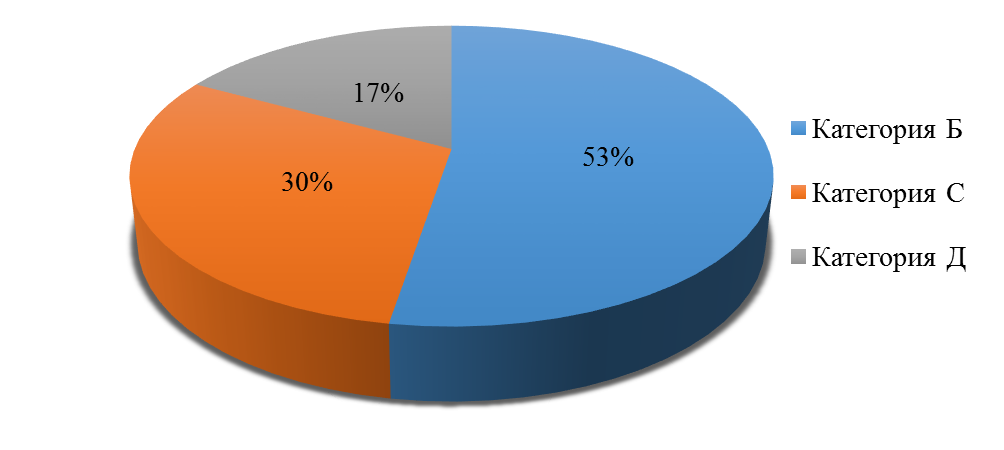 Рисунок 3.1 – Распределение покупателей ООО «Магистраль» по категориям срочности платежей, %4	этап. Определение экономических издержек от сотрудничества с клиентурой. Упущенная выгода от сотрудничества с тем или иным клиентом может быть рассчитана двумя известными способами. Во-первых, как сумма банковского процента, которая могла бы набежать за период от отгрузки товара до поступления платежа, будь она получена немедленно. Во-вторых, если рентабельность предприятия превышает среднебанковскую ставку процента, то упущенная выгода равна прибыли, которую может принести сумма платежа, немедленно пущенная в оборот. Размер упущенной предприятием выгоды может быть рассчитан с разной степенью точности в зависимости от методов определения сроков платежа.этап. Ранжирование клиентуры с учетом величины упущенной выгоды. На основе данных об упущенной выгоде, уточняются результирующие показатели (прибыль, убыток) сотрудничества с каждым партнером. Лучше сравнивать не абсолютные, а относительные показатели, например, рентабельность продаж, то есть величину прибыли (убытка) на 1 рубль реализованной продукции. И на этой основе ранжировать клиентуру внутри каждого класса, вида и типа. В зависимости от группы и класса клиентуры производитель по-разному строит с ними свои взаимоотношения в дальнейшем.6 этап. На этом этапе параллельно ведется работа по двум направлениям:                     - поиск новой клиентуры взамен клиентуры, относящейся к классу Д и Е; - разработка или корректировка стратегии сотрудничества с клиентурой, относящейся к классу А - С.Применение данной методики позволит предприятию более объективно оценивать клиентуру и строить с ней дальнейшие взаимоотношения, таким образом, чтобы привлечь эффективную клиентуру и избавиться от неэффективной.С целью максимизации притока денежных средств предприятию следует разрабатывать широкое разнообразие моделей договоров с гибкими условиями формы оплаты и гибким ценообразованием. Возможны различные варианты: от предоплаты или частичной предоплаты до передачи на реализацию и банковской гарантии.В сложившейся неблагоприятной экономической ситуации, широкое распространение получила гибкая система скидок за оплату в срок. Именно скидки за оплату в срок способствуют сокращению дебиторской задолженности. Они позволяют вовремя получить денежные средства от покупателей и заказчиков, так как являются своего рода стимулятором для более быстрых расчетов.Система скидок за ускорение оплаты более эффективна, чем система штрафных санкций за просроченную оплату. Речь вновь идет о спонтанном финансировании. В условиях инфляции оно ведет к уменьшению текущей стоимости реализованной продукции, поэтому следует точно оценить возможность предоставления скидки по досрочной оплате.Проведем сравнительную оценку двух вариантов краткосрочного финансирования ООО «Магистраль»:- предоставление скидки ради скорейшего покрытия потребности в денежных средствах;- получение кредита без предоставления скидки.По данным Центробанка РФ, ежегодно публикуемым в «Основных направлениях единой государственной денежно-кредитной политики» в 2015 году инфляционный рост цен составил 12% годовых или в среднем 2% в месяц.К примеру, договорной срок оплаты по договору поставки, заключенному между ООО «Магистраль» и ООО ТД «Юкон» составляет            1 месяц.При оплате по факту отгрузки в начале месяца предусмотрена        скидка 3%.ООО «Магистраль» рассматривает возможность предоставления скидок и при ускорении сроков оплаты за свою продукцию:- при оплате в течение 14 дней - скидки не предоставляются;- при оплате в течение от 7 дней - 3%;- при оплате сразу при получении счета - 5%.Расчет экономического эффекта приведен в таблице 3.3.Если исследуемому предприятию ввиду неполучения в срок дебиторской задолженности придется брать кредит в банке, чтобы покрыть недостаток оборотных средств, то банковский процент по краткосрочному кредиту составит 20% годовых.Рентабельность альтернативных вложений капитала составляет 10% годовых, т.е. в случае привлечения банковского кредита для покрытия финансовой недостаточности ООО «Магистраль» будет получен доход в размере 10%.Расчет показывает, что при предоставлении скидки в 3% фирма может получить доход больше, чем при использовании кредита.Таблица 3.3 –   Расчет финансового результатаСистема скидок способствует защите предприятия от инфляционных убытков и относительно дешевому пополнению оборотного капитала в денежной или натуральной форме.Однако при увеличении размера скидок при ускорении оплаты покупателем до 4% и 5%, размер дохода по кредиту становится больше дохода, полученного от ускоренного привлечения средств.Таким образом, ООО «Магистраль» можно рекомендовать применять для снижения дебиторской задолженность скидки не более 3%, при превышении этого предела, данная методика становится невыгодной.Рассмотрим изменение в движении денежных средств предприятия, которые произойдут при внедрении системы скидок по основным дебиторам (Таблица 3.4). Таблица 3.4 – Расчет эффективности системы скидок по «ключевым»                            клиентам При условии предоставлении скидки примерно 20% от суммы дебиторской задолженности будет оплачено в день отгрузки, т.е. денежные средства сразу поступят на счет предприятия, 80% в течении 7 дней, так как именно   до 7 дней рассрочки предоставляется скидка.  Как показывают данные таблицы, наибольший объем дебиторской задолженности приходится на ООО ТД «Юкон».Так, общая сумма по договорам поставки на 2016 год, заключенным в 2015 году составила 5 993 тыс. руб. (поставки должны были осуществляться равномерно в течении года). При условии предоставления скидки 3% за своевременную оплату ООО «Магистраль» потеряет дохода в сумме 179,8 тыс. руб. При этом дебиторская задолженность относительно уровня 2015 года должна сократится на 40% (так как уровень несрочных платежей должен сократится до 60%), следовательно, приток денежных средств составит 512 тыс. руб.     Таким образом, чистый приток денежных средств по сделке только с одним покупателем составит 332,2 тыс. руб. Аналогично производится расчет и по другим крупным клиентам фирмы.    3.2 Меры по снижению затратности производства и реализации продукцииВ таблице 3.5 представлен анализ затраты предприятия (общие затраты, которые включают в себя как производственную себестоимость, так и коммерческие расходы). Таблица 3.5 – Структура и динамика затрат предприятияТаким образом, только в 2015 году прирост затрат предприятия составил 50,2%, прирост затрат наблюдается по всем статьям. Наибольший удельный вес в структуре затрат занимают материальные затраты, это прежде всего, затраты на топливо для рыболовецких транспортных средств и электроэнергию для холодильного оборудования.Также достаточно высокий удельный вес затрат, который связан со списанием на себестоимость потерь продукции в процессе хранения и первичной переработки. Причины таких потерь могут быть различными. Это и не зависящие от предприятия причины, такие как, к примеру, отключение электроэнергии. К причинам, которые зависят от предприятия можно отнести: выход из строя холодильного оборудования по причине его морального износа, халатность персонала и другие причины.   На втором месте по удельному весу находятся затраты на оплату труда. В таблице 3.6 – представлены показатели затратности производства.Таблица 3.6 - показатели затратности производстваТаким образом, в 2015 году было произведено всего на 11 тонн продукции больше, чем в 2014 году (прирост составил 2% к уровню 2014 года), при этом затраты увеличились более чем на 50,2%, за счет этого затратность производства 1 тонны продукции возросла на 47,2%. В качестве мероприятий по снижению затратности и увеличения прибыли можно предложить:1. Приобрести экономичное холодильное оборудование. 2. Наладить производство рыбной муки для чего также нужно приобрести производственную линию. Для финансирования проекта предприятие имеет возможность:1. Использовать собственные ресурсы (чистая прибыль по итогам 2015 года составила 625 тыс. руб.2. Взять банковский кредит. 3. Привлечь средства в рамках реализации региональной программы развития рыбохозяйственного комплекса, о чем уже есть договоренность с администрацией муниципального района, на территории которого расположена рыболовецкая артель.В связи с ростом цен на электроэнергию экономичное промышленное холодильное оборудование приобретает особенную актуальность для перерабатывающих предприятий пищевой промышленности, поскольку повышение затрат на электроэнергию негативно сказывается прежде всего на развитии бизнеса, связанного с производством. Внедрение современных технологических разработок в производство холодильного оборудования позволяет приблизиться к решению этой проблемы и добиться повышения эффективности производства без существенного увеличения затрат на электроэнергию.Для экономии расхода электроэнергии предприятие может приобрести Морозильный плиточный горизонтальный аппарат для замораживания рыбной, мясной и другой пищевой продукции в блок-формах (800/254/65 мм) методом контактной заморозки с гидравлической подпрессовкой.Разовая загрузка составляет 539 кг. расчетная суточная производительность составляет от 4,32 до 4,86 тонн в сутки. Это позволит покрыть всю потребность предприятия в заморозке и сократить потери продукции до 60% (те потери энергии, которые не связаны с отключением электричества). В таблице 3.7 представлен расчет экономии затрат при установке нового оборудования. Таблица 3.7 – Расчет экономии затрат при установке нового                         оборудования Стоимость плиточного скороморозильного аппарата 539-B1F составляет 1 680 тыс. руб. Срок полезного использования – 10 лет. Следовательно, годовая норма амортизации оставит 10%. Сумма амортизационных отчислений = 1 680 * 0,1 = 168 тыс. руб. Станок будет приобретен за счет долгосрочного банковского кредита сроком на 5 лет. Сумма кредита и проценты по нему (24% годовых) будут погашаться равными долями:Уплата основной суммы долга и процентов по кредиту = 1 680:5 + 1680 * 0,24 = 336 + 403 = 739 тыс. руб. В таблице 3.8 представлен расчет чистой экономической эффективности мероприятия. Таблица 3.8 – Расчет экономической эффективности мероприятия по                         приобретению нового холодильного оборудованияТакже в процессе переработки рыбы образуется большое количество отходов, которые бы могли стать сырьем для производства рыбной муки. В России совсем немного предприятий, выпускающих рыбную муку. И связано это, в основном, со сложностями в поставках сырья. Дело в том, что большое его количество отправляется за рубеж. И тут один выход – заключить договора на регулярные поставки достаточного для переработки количества сырья сразу с несколькими поставщиками. И тогда, при наличии минимальной конкуренции на рынке, можно запустить довольно прибыльное дело.Треть выпускаемой на территории России рыбной муки продается заграничным клиентам. И получается, что наши соотечественники, переплачивая значительную сумму, российский же продукт закупают за рубежом. И многие фермеры с радостью станут приобретать его у местного производителя. Огромный рынок сбыта – вот основное преимущество данного направления.Производство рыбной кормовой муки считается доходным бизнесом за счет достаточно высокой цены на эту добавку. А это обусловлено теми свойствами, которыми она обладает. И предлагая своим потенциальным клиентам готовую продукцию, можно апеллировать именно ее ценностью для животных.Состав рыбной муки следующий: протеин, ненасыщенные жирные кислоты, витамины, микроэлементы.Чтобы сократить расходы на запуск предприятия и минимизировать финансовые риски, лучше если будет организовано предприятие небольшой мощности. Таким образом, мини линия не будет простаивать вследствие перебоев с поставками сырья, а выпущенная продукция не станет залеживаться на складах.Стоимость линии составляет 1420 тыс. руб. Срок эксплуатации – 10 лет. Годовая амортизация = 1420 * 0,1 = 142 тыс. руб. Часть затрат (400 тыс. руб.) будет профинансирована за счет чистой прибыли, часть (200 тыс. руб.) в рамках муниципальной программы по стимулированию развития рыбохозяйственного комплекса, оставшаяся часть за счет банковского кредита на 3 года в сумме 820 тыс. руб. под 26% годовых. Погашение кредита равными долями, уплата процентов равномерно в течении срока кредитного договора.            Уплата основной суммы долга и процентов по кредиту = 820:3 + 820 *   * 0,26 = 273,3 + 213,7 = 487 тыс. руб. Годовая производительность производственной линии составляет 730 тонн с учетом выходных и праздничных дней. В таблице 3.9 представлена калькуляция себестоимости в расчете на одну тонну Таблица 3.9 – Калькуляция себестоимости производства рыбной муки в                            расчете на одну тонну Рыночная стоимость 1 тонны рыбной муки в среднем составляет 63 000 руб. (с НДС). Так как конкурентов на рынке мало и продукция востребована, то руководство ООО «Магистраль» планирует уровень реализации 90 % от общего объема продукции, произведенной в отчетном периоде, тогда прогнозная выручка составит:В = 730 * 0,9 * 63 = 41 391 тыс. руб. В таблице 3.10 представлена смета коммерческих расходов на производство рыбной муки. Таблица 3.10 – Смета коммерческих расходов на производство рыбной                           муки В таблице 3.11 представлен плановый отчет о прибылях и убытках по новому направлению деятельности. Таблица 3.11 – Прогнозный отчет о финансовом результате по                           производству рыбной мукиВ таблице 3.12 показано как изменятся показатели предприятия после комплекса мероприятий. Таблица 3.12 – Изменение экономических показателей предприятия                           после комплекса мероприятий Таким образом, предложенные мероприятия позволят значительно улучшить показатели хозяйственной деятельности предприятия за счет повышения выручки, снижения затратности основной производственной деятельности и выхода на новые рынки. Предприятие с минимальными затратами может наладить производство конкурентоспособной продукции – рыбной муки из отходов рыбного промысла. За счет этого рентабельность продаж возрасте с 2,6 до 14,4%. Чистая прибыль предприятия возрастет более чем в 5 раз. А, так как чистая прибыль является источником формирования собственного капитала, это окажет положительное влияние на финансовую устойчивость предприятия, будет способствовать ее укреплению.      ЗаключениеФинансовая устойчивость предприятия – это независимость его в финансовом отношении и соответствие состояния активов и пассивов компании задачам финансово-хозяйственной деятельности.Таким образом, финансовая устойчивость является важнейшей характеристикой финансово-экономической деятельности предприятия в условиях рыночной экономики. Если предприятие финансово устойчиво, то оно имеет преимущество перед другими предприятиями того же профиля и привлечении инвестиций, в получении кредитов, в выборе поставщиков и в подборе квалифицированных кадров. Наконец, оно не вступает в конфликт с государством и обществом, так как выплачивает своевременно налоги в бюджет, взносы в социальные фонды, заработную плату – рабочим и служащим, дивиденды – акционерам, а банкам гарантирует возврат кредитов и уплату процентов по ним.Чем выше устойчивость предприятия, тем более оно независимо от неожиданного изменения рыночной конъюнктуры и, следовательно, тем меньше риск оказаться на краю банкротства.В работе проведены исследования подходов и методов к оценке финансового состояния на основании достаточности источников формирования запасов и затрат. Проработаны теоретические аспекты этого вопроса, что позволило выделить роль финансового анализа (анализа финансовой устойчивости в частности) в управлении предприятием.Сделан сравнительный анализ и изучены методики оценки финансовых коэффициентов. На основании анализа выбраны наиболее предпочтительные методики оценки финансового состояния и устойчивости конкретного предприятия, была проведена оценка финансовой устойчивости                     ООО «Магистраль» за 2013, 2014 и 2015 годы. Таким образом, полученные данные позволяют заключить, что ООО «Магистраль» на конец отчетного периода имеет достаточную финансовую устойчивость, следовательно, ООО «Магистраль» имеет преимущество перед другими предприятиями того же профиля для привлечений инвестиций, в получение кредитов, в выборе поставщиков. Наконец, данное предприятие не вступает в конфликт с государством, так как выплачивает своевременно налоги в бюджет, взносы в социальные фонды, заработную плату – рабочим и служащим.Но для стабилизации финансовой устойчивости предприятия и еще большему её увеличению предлагается провести следующие мероприятия:- мероприятия по управлению дебиторской задолженностью, внедрение процесса кредитного контроля - внедрение гибкой системы скидок в зависимости от срока оплаты отгруженной продукции, для предотвращения возникновения просроченной задолженности - снижение затратности производства и реализации продукции путем приобретения нового экономичного холодильного оборудования, а также запуск производства рыбной мукиТаким образом предложенные мероприятия позволят значительно улучшить показатели хозяйственной деятельности предприятия за счет повышения выручки, снижения затратности основной производственной деятельности и выхода на новые рынки.Список использованных источников1. Налоговый кодекс Российской Федерации [Текст]: [принят Гос. Думой 16 июля 1998 г.]  // СПС Консультант плюс 2. Абдукаримов, И. Т. Анализ финансового состояния и финансовых результатов предпринимательских структур [Текст]: учеб. пособие для вузов / И.Т. Абдукаримов. - М.: ИНФРА-М, 2015. 216 с.3. Бариленко, В.И. Анализ финансовой отчетности [Текст]: учеб.  пособие для вузов / В.И. Бариленко. - М.: КноРус, 2010. 432 с.4. Барышникова, Н. С. Финансы организаций (организаций) [Текст]: учеб. пособие / Н.С. Барышникова - СПБ: Проспект Науки, 2014. 320 с.5. Баскакова, О. В. Экономика организации (организации) [Текст]: учебник для бакалавров / О.В. Баскова. - М.: Дашков и К°, 2015. 372 с.6. Бурмистрова, Л.М. Финансы организаций (организаций) [Текст]: учеб. пособие для вузов / Л.М. Бурмистрова. - М.: ИНФРА-М, 2013. 240 с.7. Герасимова, В.Д. Анализ и диагностика финансово-хозяйственной деятельности промышленного организации [Текст] / В.Д. Герасимова. -            М.: КноРус. 2013. 360 с.8. Грачев, А.В. Рост собственного капитала, финансовый рычаг и платежеспособность организации [Текст] / А.В. Грачев // Финансовый менеджмент. - 2014.№ 2. С.21-349. Грибов, В. Д. Экономика организации (организации) [Текст]: 6-е изд., перераб. / В. Д. Грибов. - М.: КноРус, 2014.416с. 10. Григорьева, Т.И. Финансовый анализ для менеджеров: оценка, прогноз [Текст] / Т.И. Григорьева. - М.: Юрайт, 2013. 460с.11. Донцова, Л.В. Анализ финансовой отчетности [Текст]: учебное пособие / Л.В. Донцова, Н.А. Никифорова. - М.: Дело и сервис, 2013. 377 с.12. Елисеева, Т. П. Экономика и анализ деятельности организаций [Текст] / Т.П. Елисеева. - Ростов-на-Дону: Феникс, 2013. 480 с.13. Жилкина, А. Н. Управление финансами. Финансовый анализ организации[Текст]: учебник для вузов / А.Н. Жилкина. - М.: ИНФРА-М, 2014. 332 с. 14. Жиляков, Д. И. Финансово-экономический анализ [Текст] / Д.И. Жиляков. - М.: КноРус, 2014. 368 с.15. Жулина, Е.Г. Анализ финансовой отчетности [Текст]: учеб. Пособие / Е.Г. Жулина. - М.: Дашков и К°, 2010. 272 с.16. Зимин, А. Ф. Экономика организации [Текст]: учеб. пособие для вузов / А.Ф. Зимин. – М.: ФОРУМ, 2014. 288 с.17. Илышева, Н.И. Анализ финансовой отчетности [Текст]: учебник для вузов / Н.И. Илышева. - М.: ИНФРА-М, 2013. 480 с.18. Кириченко, Т. В. Финансовый менеджмент [Текст]: учебник для вузов / Т.В. Кириченко. - М,: Дашков и К°, 2015. 484с.19. Ковалев, В.В. Финансовый анализ: управление капиталом, выбор инвестиций, анализ отчетности [Текст] / В.В. Ковалев. - М.: Финансы и статистика, 2014. 432 с.20. Когденко, В. Г. Экономический анализ [Текст]: учебное пособие для вузов. 2-е изд., перераб. и доп. / В.Г. Когденко. - М.: ЮНИТИ, 2015.  392с. 21. Крейнина, М.Н. Финансовое состояние организации. Методы оценки [Текст] / М.Н. Крейнина. - М.: ДИС, 2014. 399 с.22. Лопарева, А.М. Экономика организации (организации) [Текст] / А.М. Лопарева. – М.: Финансы и статистика, 2013. – 240с.23. Лукасевич, И.Я. Финансовый менеджмент [Текст] / И.Я. Лукасевич.     - М.: ЭКСМО, 2013. 768 с.24. Лупей, Н. А. Финансы [Текст]: учебное пособие для вузов / Н.А. Лупей. - М.: Магистр, 2014. 400 с.25. Любушин, Н.П. Финансовый анализ [Текст]: учебник / Н.П. Любушин. - М.: ЭКСМО. 2010. 336 с.26. Мазурина, Т.Ю. Финансы организаций (организаций) [Текст]: учебник для вузов / Т.Ю. Мазурина. - М.: ИНФРА-М, 2014. 528 с. 27. Маркарьян, Э.А. Финансовый анализ [Текст] / Э.А. Маркарьян. -      М.: КноРус. 2013. 272 с.28. Николаева, Т. П. Финансы организации: краткий курс лекций [Текст] / Т.П. Николаева. - М.: Юрайт, 2013. 215 с.29. Официальный сайт федеральной службы статистики: [Электронный ресурс]. – Режим доступа www.gks.ru30. Пласкова, Н.С. Анализ финансовой отчетности [Текст]: учебник для вузов / Н.С. Пласкова. - Эксмо, 2010. 384 с.31. Растова, Ю.И. Экономика организации (организации) [Текст]: учеб. пособие для вузов / Ю.И. Растова. – М.: КноРус,2015. –  280 с.32. Савицкая, Г.В. Анализ хозяйственной деятельности организации [Текст] / Г.В. Савицкая. - М.: ИНФРА-М, 2014. - 345 с.33. Савчук, В. П. Управление финансами организации [Текст]: 2-е изд., стер. / В.П. Савчук. - М.: БИНОМ. Лаборатория знаний, 2013. - 480 с.34. Самарина, В. П. Основы предпринимательства [Текст]: учеб. пособие для вузов / В.П. Самарина. - Старый Оскол: ТНТ, 2015. 292 - с.35. Самылин, А. И.  Финансовый менеджмент [Текст]: учебник для вузов / А.И. Самылин. - М.: ИНФРА-М, 2015. 413 - с. 36. Селезнева, Н. Н. Финансовый анализ. Управление финансами [Текст]: учеб. пособие / Н.Н. Селезнева. - М.: ЮНИТИ, 2015.640 с.37. Сергеев, И.В. Экономика организации (организации) [Текст]: учебник для бакалавров: учебное пособие для. 5-е изд., испр. и доп. / И.В. Сергеев. -    М.: Юрайт, 2014. - 671с. 38. Скамай, Л. Г. Экономический анализ деятельности организации [Текст]: учебник для вузов / Л.Г. Скамай. - М.: ИНФРА-М, 2015. - 378 с.39. Слепов, В.А. Финансы организаций (организаций) [Текст]: учебник для вузов / В.А. Слепов. -  М.: Магистр, 2013. - 352 с. 40. Сосненко, Л. С. Комплексный экономический анализ хозяйственной деятельности: краткий курс [Текст]: учеб. пособие для вузов. 2-е изд., перераб. и доп. / Л.С. Сосненко. - М,: КноРус, 2014. - 252 с.41. Толпегина, О.А. Комплексный экономический анализ хозяйственной деятельности [Текст] / О.А. Толпегина. -М.: Юрайт, 2015. - 672 с.42. Тютюкина, Е. Б. Финансы организаций (организаций) [Текст]: учебник для вузов / Е.Б. Тютюкина. - М.: Дашков и К°, 2013. -544 с.43. Управление финансами. Финансы организаций [Текст]: учебник для вузов / под ред. А.А. Володина. 2-е изд. - М.: ИНФРА-М, 2014. -510 с.44. Фридман, А. М. Финансы организации (организации) [Текст]: учебник для экон. вузов / А.М.Фридман. - М.: Дашков и К°, 2014. - 488 с. 45. Чеглакова, С. Г. Анализ финансовой отчетности [Текст]: учебное пособие для вузов / С.Г. Чеглакова. - М.: Дело и Сервис, 2015. - 288 с.46. Черутова, М.И. Финансовый менеджмент [Текст] / М.И. Черутова. - М.: Флинта, 2010. - 104 с.47. Чечевицына, Л. Н. Анализ финансово-хозяйственной деятельности [Текст] / Л.Н. Чечевицына. - Ростов-на-Дону: Феникс, 2015. - 368 с.48. Шеремет, А. Д. Финансы организаций. Менеджмент и анализ. [Текст] / А.Д. Шеремет. - М.: ИНФРА-М, 2014. - 379 с.  49. Экономика организации (организации, фирмы) [Текст]: учебник для вузов / под ред. Б.Н. Чернышева, В.Я. Горфинкеля. - М.: Вузовский учебник, 2014. - 535 с.50. Экономический анализ [Текст]: учеб. пособие / под ред. Н.В. Парушиной. - М.: КноРус, 2015. - 304 с.51. Аверина, О.И. Комплексный экономический анализ хозяйственной деятельности [Текст]: учебник для вузов / О.И. Аверина. – М.: КноРус, 2013. - 432 с.52. Алексеева, А.И. Комплексный экономический анализ хозяйственной деятельности [Текст]: учебное пособие для вузов / А.И. Комплексный. –         М.: КноРус, 2011. – 720 с.53. Артёменко, В.Г. Экономический анализ [Текст]: учебное пособие для вузов / В.Г. Артёменко. – М.: КноРус, 2011. – 288 с.54. Войтоловский, Н.В. Экономический анализ: основы теории. Комплексный анализ хозяйственной деятельности организации [Текст]: учебник для вузов / Н.В. Войтоловский. – М.: Юрайт, 2011. – 513 с.55. Герасимова, Е.Б. Экономический анализ: задания, ситуации, руководство по решению [Текст]: учебное пособие для вузов / Е.Б. Герасимова. – М.: Форум, 2011. – 176с. 56. Жминько, С.И. Комплексный экономический анализ [Текст]: учебное пособие для вузов / С.И. Жминько.  – М.: ФОРУМ, 2011. – 368 с. 57. Ионова, Ю.Г. Экономический анализ [Текст]: учебник для вузов / Ю.Г. Ионова. – М.: МФПА, 2013. – 432 с.58. Панков, В.В. Экономический анализ [Текст]: учебное пособие для вузов / В.В. Панков. – М.: ИНФРА-М, 2011. – 624 с. 59. Романова, Л.Е.  Экономический анализ [Текст]: учебное пособие для вузов / Л.Е. Романова – СПб: Питер, 2011. – 336 с.60. Савицкая, Г.В. Теория анализа хозяйственной деятельности [Текст] / Г.В. Савицкая. – М.: ИНФРА –М, 2011.  – 306 с. 61. Прудникова, В.М. Экономический анализ [Текст]: учебник для вузов / под ред. В.Я. Позднякова, В.М. Прудникова. – М.: ИНФРА-М, 2011. – 491с. Приложение АБухгалтерский балансБухгалтерский балансМестонахождение (адрес) 682640, Хабаровский край, г. Амурск, пр-т Комсомольский д 26, оф. 64Продолжение прил. А Приложение БОтчет о финансовых результатах Отчет о финансовых результатахПродолжение прил. Б№ п/пНаименование показателяЧто характеризуетСпособ расчетаИнтерпретация показателя1.Коэффициент финансовой независимости (Кфн)Долю собственного капитала в валюте балансаКфн = СК / ВБ, где СК –собственный капитал; ВБ – валюта баланса Рекомендуемое значение – выше 0,52.Коэффициент задолженности (Кз)Соотношение между заемными собственными средствамиКз= ЗК / СК, где ЗК –заемный капиталРекомендуемое значение – 0,63.Коэффициент самофинансирования (Ксф)Соотношение между собственными и заемными средствами Ксф = СК / ЗКРекомендуемое значение ≥ 14.Коэффициент обеспеченности собственными оборотными средствамиДолю собственных оборотных средств в оборотных активахКо= СОС / ОА, гдеСОС – собственные оборотные средства;ОА – оборотные активыРекомендуемое значение ≥ 0,15.Коэффициент маневренности (Км)Долю собственных оборотных средств в собственном капиталеКм = СОС / СКРекомендуемое значение 0,2 -0,5 6.Коэффициент финансовой напряженности (Кф.напр.)Доля заемных средств в валюте баланса заемщика Кф.напр. = ЗК / ВБ, где ЗК – заемный капитал; ВБ –валюта баланса.Не более 0,57.Коэффициент соотношения мобильных и иммобилизованных активов (Кс)Сколько внеоборотных активов приходится на каждый рубль внеоборотных активовКс = ОА / ВОАИндивидуален для каждого предприятия8.Коэффициент имущества производственного назначения (Кипн)Доля имущества производственного назначения в активах предприятияКипн = (ВОА + З) / АРекомендуемое значение (≥ 0,5)Значение RВероятность банкротства, %Меньше 0Максимальная (90-100)0-0,18Высокая (60-80)0,18-0,32Средняя (35-50)0,32-0,42Низкая (15-20)Больше 0,42Минимальная (до 10)№п/пПоказательЗначениеЗначениеЗначениеИзменение Изменение №п/пПоказатель2013 г.2014 г.2015 г.Изменение Изменение №п/пПоказатель2013 г.2014 г.2015 г.абсолютное относительное %1.Выручка от продаж, тыс. руб. 21 64025 30336 347+11404452.Себестоимость тыс. руб.190392356435387+1177049,93.Валовая прибыль тыс. руб.260128932167-726-254.Уровень затрат на 1 рубль реализованной продукции (руб.)0,870,880,94+0,066,85.Прибыль от продаж, тыс. руб. 16191 739960-779-44,86.Рентабельность продаж, %7,56,82,6-4,2-61,77.Численность персонала, чел. 313436+25,88.Среднемесячная заработная плата, руб. /чел. 21 15224 65030 840+619025,19.Производительность труда, тыс. руб. / чел. 698744,21009,6+265,435,610.Фондоотдача, руб. / руб. 42,430,834,3+3,511,3ПоказательВеличина показателя, тыс. руб.Величина показателя, тыс. руб.Величина показателя, тыс. руб.Структура показателя, %Структура показателя, %Структура показателя, %Изменение показателя2015/2014Изменение показателя2015/2014ПоказательНа01.01. 2014На01.01. 2015На01.01. 2016На 01.01. 2014На 01.01. 2015На 01.01.2016Абсолютное, тыс. руб.Относительное, %I.Внеоборотные активы28143467919,718,711+ 245156,4Основные средства28143467919,718,711+ 245156,4II.Оборотные активы11121886546680,381,389+ 3580189,8Запасы3144388662218,814+ 428197,7Дебиторская задолженность475523357133,222,558,1+ 3048582,8ПоказательВеличина показателя, тыс. руб.Величина показателя, тыс. руб.Величина показателя, тыс. руб.Структура показателя, %Структура показателя, %Структура показателя, %Изменение показателя2015/2014Изменение показателя2015/2014ПоказательНа01.01. 2014На01.01. 2015На01.01. 2016На 01.01. 2014На 01.01. 2015На 01.01.2016Абсолютное, тыс. руб.Относительное, %Денежные средства32385194122,621,215,3+ 90 110,5Прочие оборотные активы3674882,53,21,4+ 14119Баланс142923206145100100100+ 3825164,8ПоказательВеличина показателя, тыс. руб.Величина показателя, тыс. руб.Величина показателя, тыс. руб.Структура показателя, %Структура показателя, %Структура показателя, %Изменение показателя2015/2014Изменение показателя2015/2014Показательна01.01. 2014на01.01. 2015на01.01. 2016на01.01. 2014на01.01. 2015на01.01. 2016абсолютное, тыс. руб.относительное, %II. Капитал и резервы8601256538860,254,187,7+ 4132329Уставной капитал2020201,40,80,3--ПоказательВеличина показателя, тыс. руб.Величина показателя, тыс. руб.Величина показателя, тыс. руб.Структура показателя, %Структура показателя, %Структура показателя, %Изменение показателя2015/2014Изменение показателя2015/2014Показательна01.01. 2014на01.01. 2015на01.01. 2016на01.01. 2014на01.01. 2015на01.01. 2016абсолютное, тыс. руб.относительное, %Нераспределенная прибыль отчетного года8401236536858,853,287,3+ 4132334,3V. Краткосрочные обязательства569106475758,845,912,3-307-29Кредиты и займы0243-010,5--2430Кредиторская задолженность56982175758,835,412,3-64-7,8Баланс142923206145100100100+ 3825164,8ПоказательМетодика расчета (источник данных)Значение показателяЗначение показателяЗначение показателяАбсолютное изменение за периодПоказательМетодика расчета (источник данных)на01.01.2014на 01.01. 2015на 01.01. 2016Абсолютное изменение за периодСобственные источники (СИ), тыс. руб.III раздел баланса (пассив)86012565388+4132Внеоборотные активы (ВА), тыс. руб.I раздел баланса (актив)281434679+245Наличие собственных оборотных средств (СОС), тыс. рубСОС = СИ – ВА5798224709+3887Долгосрочные пассивы (ДП), тыс. руб.IV раздел баланса (пассив)0000Наличие собственных и долгосрочных заёмных источников формирования запасов и затрат (СД), тыс. рубСД = СОС + ДП5798224709+3887ПоказательМетодика расчета (источник данных)Значение показателяЗначение показателяЗначение показателяАбсолютное изменение за периодПоказательМетодика расчета (источник данных)на01.01.2014на 01.01. 2015на 01.01. 2016Абсолютное изменение за периодКраткосрочные заёмные средства (КЗС), тыс. руб.Соответствующая строка V раздела пассива баланса5691064757-307Общая величина основных источников (ОИ), тыс. руб.ОИ = СД + КЗС114818865466+3580Общая величина запасов (З), тыс. руб.Соответствующая строка II раздела баланса314438866+428Доля финансирования внеоборотных активов за счет собственных средств, %(ВО/СИ)·100%32,634,512,6-21,9Доля финансирования пополнения оборотного капитала за счет собственных средств, %(СОС/СИ)·100%67,365,587,421,9Доля финансирования запасов за счет собственных оборотных средств, %(СОС/З)·100%184,4178,6543,7+365,1Доля финансирования запасов за счет собственных и заемных средств, %(ОИ/З)·100%456,2430,6631,1+200,5Излишек (+), недостаток (–) собственных оборотных средств (ФС), тыс. рубФС = СОС – З2653843843+3549Излишек (+), недостаток (–) собственных и долгосрочных заёмных источников формировния запасов (ФД), тыс. руб.ФД = СД – З2653843843+3459Излишек (+), недостаток (–) общей величины основных источников формирования запасов (ФО), тыс. руб.ФО = ОИ – З83414484600+3152Трёхкомпонентный показатель типа финансовой устойчивости (S)ФСФДФО(1,1,1)(1,1,1)(1,1,1)-ПоказательРасчетная формулаЗначение, долиЗначение, долиЗначение, долиИзменение показателя2015/2014Изменение показателя2015/2014Рекомендуемое значениеПоказательРасчетная формула01.01201401.01201501.01.2016абс.отн.Рекомендуемое значение1. Коэффициент обеспеченности собственными оборотными средствами КСОС(СИ – ВА) / ОА0,370,350,76+0,41217,1>0.12. Коэффициент обеспеченности материальных запасов собственными средствами КОМЗСОС / СИ4,54,321,4+17,1497,60,6-0,83. Коэффициент маневренности собственного капитала КМСОС / СИ0,440,430,86+0,432000,2-0,54. Индекс постоянного активаВА/СИ0,3810,3450,126-0,21936,5-5. Коэффициент реальной стоимости имущества КРСИ(ОС+М+НЗП) / (ВБ)0,3670,3750,251>0,56. Коэффициент автономии КАСИ / ВБ0,60,540,87+0,33161,10,4-0,67. Коэффициент финансовой зависимости КФЗВБ / СИ1,9141,8471,14-0,761,70,4-0,68. Коэффициент концентрации заёмного капитала ККЗКЗК / ВБ0,40,460,13-0,3328,2-ПоказательРасчетная формулаЗначение, долиЗначение, долиЗначение, долиИзменение показателя2015/2014Изменение показателя2015/2014Рекомендуемое значениеПоказательРасчетная формула01.01201401.01201501.01.2016абс.отн.Рекомендуемое значение9. Коэффициент соотношения заёмного и собственного капитала КСЗСЗК / СИ0,8610,8470,14-0,70716,5<1 (0,7)10.Коэффициент финансирования КФСИ/ЗК1,261,187,11+5,93602,5> 1Актив2014 г.2015г.Пассив2014 г.2015г.Платежный  излишек  или  недостатокПлатежный  излишек  или  недостатокАктив2014 г.2015г.Пассив2014 г.2015г.2014 г.2015г.А1Наиболее ликвидные активы851941П1Наиболее срочные обязательства821757+30+184А2Быстрореализуемые активы5233571П2Краткосрочные пассивы243-+280+3571А3Медленно реализуемые активы438866П3Долгосрочные пассивы--+438+866А4Труднореализуемые активы434679П4Постоянные пассивы12565388+822+4709Баланс23206145Баланс23206145--ПоказательРасчетная формулаЗначение, долиЗначение, долиЗначение, долиИзменение показателяИзменение показателяРекомендуемое значениеПоказательРасчетная формула01.01.201401.01.201501.01.2016абс.отн.Рекомендуемое значение1. Коэффициент текущей ликвидности КТл(А1 + А2 + А3) / (П1+П2 + П3)1,951,77,22+ 5,52324,71,0-2,02. Коэффициент быстрой ликвидности Кбл(А1 + А2) / (П1+П2)1,41,36+4,7361,50,8 - 1,0ПоказательРасчетная формулаЗначение, долиЗначение, долиЗначение, долиИзменение показателяИзменение показателяРекомендуемое значениеПоказательРасчетная формула01.01.201401.01.201501.01.2016абс.отн.Рекомендуемое значение3. Коэффициент абсолютной ликвидности КАл(А1) / (П1+П2)0,570,791,24+0,4556,90,24. Общий показатель ликвидности баланса предприятия Кол(А1 +0,5* А2 + 0,3*А3) / (П1+0,5*П2 + 0,3*П3)1.151.313.9+2.59197,71ПоказательРасчетная формулаЗначение показателяЗначение показателяЗначение показателяИзменение показателя2015/2014Изменение показателя2015/2014ПоказательРасчетная формула01.01.201401.01.201501.01.2016абс.отн.1. Коэффициент общей оборачиваемости средств К1, раз (кол-во оборотов)ВР / ВБ, где ВР – выручка от реализации продукции; ВБ – валюта баланса среднего значения15,1410,96-4,9-44,92. Коэффициент оборачиваемости мобильных средств (оборотных активов) К2, разВР / ОА, где ОА – среднегодовая стоимость оборотных активов19,4613,46,6-6,8-50,73. Коэффициент оборачиваемости дебиторской задолженности К3, разВР / ДЗ, где ДЗ – среднегодовая дебиторская задолженность45,54810-38-79,14. Средний срок оборота дебиторской задолженности К4, дни365 / К38737+30+428,65. Коэффициент оборачиваемости кредиторской задолженности К5ВР / КЗ, где КЗ – среднегодовая кредиторская задолженность383148+17+54,86. Средний срок оборота кредиторской задолженности К6, дни365 / К510128-4-33,37. Коэффициент оборачиваемости запасов К7, разВР / З, где З – среднегодовая стоимость запасов6957,742-15,7-27,28. Средний срок оборота запасов К8, дни365 / К756,39+2,7+42,89. Фондоотдача основных средств и прочих внеоборотных активов К9, тыс. руб.ВР / ВОА, где ВОА – среднегодовая стоимость внеоборотных активов42,430,834,3+3,5+11,310. Коэффициент оборачиваемости собственных средств предприятия К10, разВР / СК, где СК – среднегодовая стоимость собственного капитала2520,16,74-13,36-66,5ПоказательВеличина показателя, тыс. руб.Величина показателя, тыс. руб.Величина показателя, тыс. руб.Изменение показателя2014 / 2015Изменение показателя2014 / 2015Показатель2013 г.2014 г.2015 г.абсолютное, тыс. руб.относительное, %Выручка от продаж216402530336347+11404143,6Себестоимость190392241034180+11770152,5Валовая прибыль260128932167-72675Коммерческие расходы98211541207+53104,6Прибыль от продаж16191 739960-77955,2Прочие доходы----Прочие расходы85101163+62161,4Прибыль до налогообложения15341638797-84148,6Налог на прибыль312381172-20945,1Чистая прибыль12221257625-63249,7ПоказательРасчетная формулаЗначение показателяЗначение показателяЗначение показателяИзменение показателя2015/2014Изменение показателя2015/2014ПоказательРасчетная формула01.01.201401.01.201501.01.2016абс.отн.1. Среднегодовая стоимость активов А, тыс. руб.Итог баланса (среднегодовое значение)131718754232+2357125,72. Средняя величина собственного капитала СК, тыс. руб.III раздел баланса (среднегодовое значение)83110583322+22642133. Средняя величина долгосрочных обязательств ДО, тыс. руб.Итог IV раздела баланса (средне- годовое значение)00000ПоказательРасчетная формулаЗначение показателяЗначение показателяЗначение показателяИзменение показателя2015/2014Изменение показателя2015/2014ПоказательРасчетная формула01.01.201401.01.201501.01.2016абс.отн.4. Средняя величина текущих активов ТА, тыс. рубИтог II раздела баланса (среднегодовое значение)110214993676+2177145,25. Выручка от продаж ВР, тыс. руб.216402530336347+11404456. Прибыль (убыток) от продаж ПР, тыс. руб.16191 739960-779-44,87. Прибыль отчётного периода П, т. руб.15341638797-841-51,38. Чистая прибыль ЧП, тыс. руб.12221257625-632-50,29. Рентабельность активов РА, %ЧП / А92,754,210,2-44-81,210. Рентабельность текущих активов A PT, %ЧП / ТА110,883,817-66,8-79,711. Рентабельность инвестиций РИ, %П/(СК + ДО)184,556,722,4-34,3-60,612. Рентабельность собственного капитала CК P, %ЧП / СК14762,729,4-33,3-53,1113. Рентабельность продукции РП, %ЧП / ВР5,67,42,7-4,7-63,514. Рентабельность объёма продаж ОП P, %ПР / ВР7,56,82,6-4,2-61,7Критерий2014 г.2015 г.Абсолютное изменение показателяНормативное значение1. Коэффициент текущей ликвидности0,460,45-0,011,0 – 2,02. Коэффициент финансовой зависимости1,8471,14-0,70,4 – 0,63. Комплексная двухфакторная модель Альтмана0,19230,1761-0,015Z > 0 ситуация критична. Z < 0 банкротство не предвидитсяЭффективная клиентураЭффективная клиентураМенее эффективная клиентураМенее эффективная клиентураНеэффективная клиентураНеэффективная клиентураКлассХарактеристикаКлассХарактеристикаКлассХарактеристикаАНет задержки оплаты продукцииСНезначительное превышение сроков, установленных критериемЕНевозвратсредствБЗадержка оплаты продукции в пределах сроков, установленных критериемДЗначительное превышение сроков, установленных критериемЕНевозвратсредствНаименование покупателяГруппа по сроку задолженности к которой относится покупательСумма задолженности по группе, тыс. руб.Структура, %ООО ТД «Юкон»Б85724ООО «Лантана»С78622ООО «Дальрыбпром»Б66418,6ООО «Рыбная компания»Д60717ООО «ПромРыба»Б35710ПрочиеС3008,4Итого3571100ПоказательПредоставление скидкиПредоставление скидкиПредоставление скидкиКредитПоказатель3%4%5%Кредит1. Индекс цен1,021,021,021,022. Коэффициент дисконтирования0,980,980,980,983. Потери от скидки с каждой 1000 руб. , руб.304050-4. Потери от инфляции с каждой 1000 руб., руб.---1000-1000•0,98=205. Доход от альтернативных вложений капитала, руб.(1000-30)•0,1•0,98=95,06(1000-40)•0,1•0,98=94,08(1000-50)•0,1•0,98=93,1(1000•0,1)•0,98=986. Оплата процентов, руб.---7. Финансовый результат, руб. с каждой 1000 рублей95,06-30=65,0694,08-40=54,0893,1-50=43,198-20-16,67=61,33ДебиторСумма задолженностиОбщая сумма договоров поставки на 2016 годСумма скидки при условии своевременной оплаты (потери предприятия/расходы)Изменении дебиторской задолженности при условии своевременной оплаты счетовЧистый приток денежных средствООО ТД «Юкон»8575993179,8512332,2ООО «Лантана»7865440163,2469305,8ООО «Дальрыбпром»6644346130,4397266,6ООО «Рыбная компания»6075226156,8362205,2ООО «ПромРыба»3574720141,621270,4Прочие3004280128,418051,6Итого357130005900,221321231,8Статьи затрат2013 г. 2013 г. 2014 г. 2014 г. 2015 г. 2015 г. Отклонение 2015/2014Отклонение 2015/2014Статьи затраттыс. руб. стр-ра, %тыс. руб. стр-ра, %тыс. руб. стр-ра, %тыс. руб. темп роста, процентовМатериальные затраты, в том числе:12945,964,715222,364,622895,464,77673,150,4- потери продукции в процессе хранения и переработки, которые списываются на себестоимость 265413,2351014,9410211,659216,8Оплата труда 456522,85443,323,1831623,52872,752,8Отчисления на социальные нужды 13696,8163372494,87861,852,8Амортизация 20,70,124,70,130,10,085,422Прочие затраты 1120,45,61240,75,21650,74,741033Итого затрат 2002110023564100353871001182350,2Показатель2013 г.2014 г.2015 г.Отклонение2015/2014Отклонение2015/2014Показатель2013 г.2014 г.2015 г.абсолютноетемп роста, процентовПроизведено продукции, тонн 59656257311102Затраты, тыс. руб.  20021235643538711823150,2Затратность, тыс. руб. / тонна 33,641,961,719,8147,2ПоказательНаличное оборудованиеПлиточный скороморозильный аппарат 539-B1FОтклонениеОбщее потребление электроэнергии оборудованием за год, тыс. кВт 13701002-368Затраты на электроэнергию, тыс. руб. 56184210-1408Потери продукции по причине энергопотерь 1020408-612Итого затраты, по которым рассчитывается экономия 66384618- 2020ПоказательЗначениеЭкономия материальных затрат, тыс. руб. 2020Затраты на амортизацию нового оборудования, тыс. руб. 168Затраты на возврат и обслуживание займа, тыс. руб. 739Экономический эффект, тыс. руб. 1113Экономическая эффективность, %55,1Статья затратСумма в расчете на тонну, руб.Электроэнергия 2,7Оплата труда 10,3Отчисления на социальные нужды 3,1Амортизация 19,4Общехозяйственные расходы 5,2Итого 40,7Статья затратСумма, тыс. руб.Расходы на упаковку и транспортировку 197Расходы на оплату труда сбытового персонала 482Страховые взносы 145Расходы на рекламу 60Итого 884ПоказательЗначение, тыс. руб.Выручка (без НДС) 35 077Производственная себестоимость 26 740Валовая прибыль 8337Коммерческие расходы 884Прибыль от продаж 7453Проценты к уплате  487Прибыль до налогообложения 6966Налог на прибыль 1393Чистая прибыль 5573ПоказательОтчетные данные После мероприятий ОтклонениеОтклонениеПоказательОтчетные данные После мероприятий АбсолютноеТемп роста, %Выручка от продаж, тыс. руб.   363477142435077196,5Себестоимость, тыс. руб.   341805906824888172,8Валовая прибыль, тыс. руб.   21671235610189570,2Коммерческие расходы, тыс. руб.   12072091884173,2Прибыль от продаж, тыс. руб.  9601026593051069Проценты к уплате, тыс. руб.   0,012261226-Прочие доходы, тыс. руб.  0,00,00-Прочие расходы, тыс. руб.  1631630100Прибыль до налогообложения, тыс. руб.   797887680791114Налог на прибыль, тыс. руб.  172177516031032Чистая прибыль, тыс. руб.  625710164761136Рентабельность продаж, %2,614,411,8553,8нанана31 декабря2015г.г.г.г.г.г.КодыКодыКодыКодыФорма по ОКУДФорма по ОКУДФорма по ОКУДФорма по ОКУДФорма по ОКУДФорма по ОКУДФорма по ОКУДФорма по ОКУДФорма по ОКУДФорма по ОКУДФорма по ОКУДФорма по ОКУД0710001071000107100010710001Дата (число, месяц, год)Дата (число, месяц, год)Дата (число, месяц, год)Дата (число, месяц, год)Дата (число, месяц, год)Дата (число, месяц, год)Дата (число, месяц, год)Дата (число, месяц, год)Дата (число, месяц, год)Дата (число, месяц, год)Дата (число, месяц, год)Дата (число, месяц, год)3112122015ОрганизацияОбщество с ограниченной ответственностью «Магистраль» Общество с ограниченной ответственностью «Магистраль» Общество с ограниченной ответственностью «Магистраль» Общество с ограниченной ответственностью «Магистраль» Общество с ограниченной ответственностью «Магистраль» Общество с ограниченной ответственностью «Магистраль» Общество с ограниченной ответственностью «Магистраль» Общество с ограниченной ответственностью «Магистраль» по ОКПОпо ОКПОпо ОКПО1220365122036512203651220365Идентификационный номер налогоплательщикаИдентификационный номер налогоплательщикаИдентификационный номер налогоплательщикаИдентификационный номер налогоплательщикаИдентификационный номер налогоплательщикаИдентификационный номер налогоплательщикаИдентификационный номер налогоплательщикаИдентификационный номер налогоплательщикаИдентификационный номер налогоплательщикаИННИННИНН6507010705650701070565070107056507010705Вид экономической
деятельностиВид экономической
деятельностиРыболовство Рыболовство Рыболовство Рыболовство Рыболовство Рыболовство Рыболовство Рыболовство по
ОКВЭДпо
ОКВЭД60.2460.2460.2460.24Организационно-правовая форма/форма собственностиОрганизационно-правовая форма/форма собственностиОрганизационно-правовая форма/форма собственностиОрганизационно-правовая форма/форма собственностиОрганизационно-правовая форма/форма собственностиОрганизационно-правовая форма/форма собственностиОрганизационно-правовая форма/форма собственности67671616общество с ограниченной ответственностью / частная собственностьобщество с ограниченной ответственностью / частная собственностьобщество с ограниченной ответственностью / частная собственностьобщество с ограниченной ответственностью / частная собственностьобщество с ограниченной ответственностью / частная собственностьобщество с ограниченной ответственностью / частная собственностьобщество с ограниченной ответственностью / частная собственностьобщество с ограниченной ответственностью / частная собственностьпо ОКОПФ/ОКФСпо ОКОПФ/ОКФСпо ОКОПФ/ОКФСпо ОКОПФ/ОКФСЕдиница измерения: тыс. руб.Единица измерения: тыс. руб.Единица измерения: тыс. руб.Единица измерения: тыс. руб.Единица измерения: тыс. руб.Единица измерения: тыс. руб.Единица измерения: тыс. руб.Единица измерения: тыс. руб.Единица измерения: тыс. руб.по ОКЕИпо ОКЕИпо ОКЕИ384(385)384(385)384(385)384(385)На31 декабря31 декабря31 декабряНа 31 декабряНа 31 декабряНа 31 декабряНа 31 декабряНа 31 декабряНа 31 декабряПояснения 1Наименование показателя 2Код202015г.3г.32014г.42013г.5АКТИВI. ВНЕОБОРОТНЫЕ АКТИВЫНематериальные активы1110-----------Результаты исследований и разработок1120-----------Нематериальные поисковые активы1130-----------Материальные поисковые активы1140-----------Основные средства1150679679679679679434434434281281281Доходные вложения в материальные ценности1160-----------Финансовые вложения1170-----------Отложенные налоговые активы1180-----------Прочие внеоборотные активы1190-----------Итого по разделу I1100679679679679679434434434281281281II. ОБОРОТНЫЕ АКТИВЫЗапасы1210866866866866866434434434314314314Налог на добавленную стоимость по приобретенным ценностям1220-----------Дебиторская задолженность123035713571357135713571523523523475475475Финансовые вложения (за исключением денежных эквивалентов)1240-----------Денежные средства и денежные эквиваленты1250941941941941941851851851323323323Прочие оборотные активы1260-----------Итого по разделу II120054665466546654665466188618861886111211121112БАЛАНС160061456145614561456145232023202320142914291429НаНа31 декабря31 декабря31 декабряНа 31 декабряНа 31 декабряНа 31 декабряНа 31 декабряНа 31 декабряНа 31 декабряНа 31 декабряНа 31 декабряНа 31 декабряНа 31 декабряПояснения 1Наименование показателя 2Код20202015г.3г.3202014г.4г.4202013г.5г.5ПАССИВIII. КАПИТАЛ И РЕЗЕРВЫ 6Уставный капитал (складочный капитал, уставный фонд, вклады товарищей)131020202020202020202020202020202020Собственные акции, выкупленные уАкционеров1320(----)7(---)(---)Переоценка внеоборотных активов1340----------------Добавочный капитал (без переоценки)1350----------------Резервный капитал1360----------------Нераспределенная прибыль (непокрытый убыток)137053685368536853685368536812361236123612361236840840840840840Итого по разделу III130053885388538853885388538812561256125612561256860860860860860IV. ДОЛГОСРОЧНЫЕ ОБЯЗАТЕЛЬСТВАЗаемные средства1410----------------Отложенные налоговые обязательства1420----------------Оценочные обязательства1430----------------Прочие обязательства1450----------------Итого по разделу IV1400----------------V. КРАТКОСРОЧНЫЕ ОБЯЗАТЕЛЬСТВАЗаемные средства1510------243243243243243-----Кредиторская задолженность1520757757757757757757821 821 821 821 821 569569569569569Доходы будущих периодов1530----------------Оценочные обязательства1540----------------Прочие обязательства1550----------------Итого по разделу V150075775775775775775710641064106410641064569569569569569БАЛАНС17006145614561456145614561452320232023202320232014291429142914291429Руководитель(подпись)(расшифровка подписи)“”20г.“”20г.                    за                    за                    заЯнварь-Декабрь201515г.г.г.г.г.КодыКодыКодыКодыФорма по ОКУДФорма по ОКУДФорма по ОКУДФорма по ОКУДФорма по ОКУДФорма по ОКУДФорма по ОКУДФорма по ОКУДФорма по ОКУДФорма по ОКУДФорма по ОКУДФорма по ОКУД0710002071000207100020710002Дата (число, месяц, год)Дата (число, месяц, год)Дата (число, месяц, год)Дата (число, месяц, год)Дата (число, месяц, год)Дата (число, месяц, год)Дата (число, месяц, год)Дата (число, месяц, год)Дата (число, месяц, год)Дата (число, месяц, год)Дата (число, месяц, год)Дата (число, месяц, год)3112122015ОрганизацияОбщество с ограниченной ответственностью «Магистраль»Общество с ограниченной ответственностью «Магистраль»Общество с ограниченной ответственностью «Магистраль»Общество с ограниченной ответственностью «Магистраль»Общество с ограниченной ответственностью «Магистраль»Общество с ограниченной ответственностью «Магистраль»Общество с ограниченной ответственностью «Магистраль»Общество с ограниченной ответственностью «Магистраль»по ОКПОпо ОКПОпо ОКПО1220365122036512203651220365Идентификационный номер налогоплательщикаИдентификационный номер налогоплательщикаИдентификационный номер налогоплательщикаИдентификационный номер налогоплательщикаИдентификационный номер налогоплательщикаИдентификационный номер налогоплательщикаИдентификационный номер налогоплательщикаИдентификационный номер налогоплательщикаИдентификационный номер налогоплательщикаИННИННИНН6507010705650701070565070107056507010705Вид экономической
деятельностиВид экономической
деятельностиРыболовство Рыболовство Рыболовство Рыболовство Рыболовство Рыболовство Рыболовство Рыболовство по
ОКВЭДпо
ОКВЭД60.2460.2460.2460.24Организационно-правовая форма/форма собственностиОрганизационно-правовая форма/форма собственностиОрганизационно-правовая форма/форма собственностиОрганизационно-правовая форма/форма собственностиОрганизационно-правовая форма/форма собственностиОрганизационно-правовая форма/форма собственностиобщество с ограниченной ответственностью/ частная собственностьобщество с ограниченной ответственностью/ частная собственностьобщество с ограниченной ответственностью/ частная собственностьобщество с ограниченной ответственностью/ частная собственностьобщество с ограниченной ответственностью/ частная собственностьобщество с ограниченной ответственностью/ частная собственностьобщество с ограниченной ответственностью/ частная собственностьобщество с ограниченной ответственностью/ частная собственность ОКОПФ/ОКФС ОКОПФ/ОКФС ОКОПФ/ОКФС ОКОПФ/ОКФС67671616Единица измерения: тыс. руб.Единица измерения: тыс. руб.Единица измерения: тыс. руб.Единица измерения: тыс. руб.Единица измерения: тыс. руб.Единица измерения: тыс. руб.Единица измерения: тыс. руб.Единица измерения: тыс. руб.Единица измерения: тыс. руб.по ОКЕИпо ОКЕИпо ОКЕИ384 (385)384 (385)384 (385)384 (385)ЗаЗаянварь-декабрьянварь-декабрьянварь-декабрьЗаЗаянварь-декабрьянварь-декабрьянварь-декабрьПояснения 1Наименование показателя 2Код  20  20  2015 г.3 г.3 г.320202014г.4г.4г.4Выручка 521103634736347363473634736347363473634725303253032530325303253032530325303Себестоимость продаж2120(3418034180341803418034180)(2241022410224102241022410)Валовая прибыль (убыток)210021672167216721672167216721672893289328932893289328932893Коммерческие расходы2210(12071207120712071207)(11541154115411541154)Управленческие расходы2220(-----)(-----)Прибыль (убыток) от продаж22009609609609609609609601739173917391739173917391739Доходы от участия в других организациях2310--------------Проценты к получению2320--------------Проценты к уплате2330(-----)(-----)Прочие доходы2340--------------Прочие расходы2350(167167167167167)(101101101101101)Прибыль (убыток) до налогообложения23007977977977977977977971638163816381638163816381638Текущий налог на прибыль2410(172172172172172)(381381381381381)в т.ч. постоянные налоговые обязательства (активы)2421--------------Изменение отложенных налоговых обязательств2430--------------Изменение отложенных налоговых активов2450--------------Прочее2460--------------Чистая прибыль (убыток)24006256256256256256256251257125712571257125712571257Заянварь-декабрьянварь-декабрьянварь-декабрьЗаянварь-декабрьянварь-декабрьянварь-декабрьПояснения 1Наименование показателя 2Код202015г.3г.3202014г.4г.4Результат от переоценки внеоборотных активов, не включаемый в чистую прибыль (убыток) периода2510----------Результат от прочих операций, не включаемый в чистую прибыль (убыток) периода2520----------Совокупный финансовый результат периода 6250062562562562562512571257125712571257СправочноБазовая прибыль (убыток) на акцию2900----------Разводненная прибыль (убыток) на акцию2910----------Руководитель(подпись)(расшифровка подписи)“”20г.